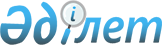 Нұр-Сұлтан қаласы әкімдігінің кейбір қаулыларына өзгерістер енгізу туралыАстана қаласы әкімдігінің 2023 жылғы 23 қаңтардағы № 107-120 қаулысы. Астана қаласының Әділет департаментінде 2023 жылғы 25 қаңтарда № 1331 болып тіркелді
      Астана қаласының әкімдігі ҚАУЛЫ ЕТЕДІ:
      1. "Техникалық және кәсіптік, орта білімнен кейінгі білімі бар кадрларды даярлауға 2019–2023 оқу жылдарына арналған мемлекеттік білім беру тапсырысын бекіту туралы" Нұр-Сұлтан қаласы әкімдігінің 2019 жылғы 25 маусымдағы № 107-884 қаулысына (Нормативтік құқықтық актілерді мемлекеттік тіркеу тізілімінде № 1232 болып тіркелген) мынадай өзгерістер енгізілсін:
      көрсетілген қаулының кіріспесі жаңа редакцияда жазылсын: 
      "Қазақстан Республикасындағы жергілікті мемлекеттік басқару және өзін-өзі басқару туралы" Қазақстан Республикасы Заңы 27-бабы 1-тармағының 15) тармақшасына, "Білім туралы" Қазақстан Республикасы Заңы 6-бабы 3-тармағының 7-3) тармақшасына, Қазақстан Республикасы Президентінің "Қазақстан Республикасының елордасы – Нұр-Сұлтан қаласын Қазақстан Республикасының елордасы – Астана қаласы деп өзгерту туралы" 2022 жылғы 17 қыркүйектегі № 1017 Жарлығына сәйкес Астана қаласының әкімдігі ҚАУЛЫ ЕТЕДІ:";
      көрсетілген қаулының 1-тармағының 3) тармақшасы жаңа редакцияда жазылсын:
      "3) "Астана қаласының Білім басқармасы" мемлекеттік мекемесі (бұдан әрі – Басқарма) – "360 024 000 "Техникалық және кәсіптік білім беру ұйымдарында мамандарды даярлау" және "360 038 000 "Нәтижелі жұмыспен қамтуды және жаппай кәсіпкерлікті дамытудың 2017-2021 жылдарға арналған "Еңбек" мемлекеттік бағдарламасы аясында біліктілікті арттыру, кадрларды даярлау және қайта даярлау";
      "Астана қаласының Қоғамдық денсаулық сақтау басқармасы" мемлекеттік мекемесі – "353 043 000 "Техникалық және кәсіптік, орта білімнен кейінгі білім беру мекемелерінде мамандар даярлау" және "353 044 000 "Техникалық және кәсiптiк, орта бiлiмнен кейiнгi бiлiм беру бағдарламалары бойынша оқитындарға әлеуметтік қолдау көрсету" деген бюджеттік бағдарламалардың әкімшілері болып бекітілсін.;
      көрсетілген қаулының 3-тармағы жаңа редакцияда жазылсын:
      "3. Басқарма Қазақстан Республикасының заңнамасында белгіленген тәртіппен: 
      1) осы қаулының Астана қаласының Әділет департаментінде мемлекеттік тіркелуін;
      2) осы қаулы ресми жарияланғаннан кейін Астана қаласы әкімдігінің интернет-ресурсында орналастырылуын қамтамасыз етсін.";
      көрсетілген қаулының 4-тармағы жаңа редакцияда жазылсын:
      "4. Осы қаулының орындалуын бақылау Астана қаласы әкімінің жетекшілік ететін орынбасарына жүктелсін.";
      көрсетілген қаулының 1, 2-қосымшаларының жоғарғы оң жақ бұрышы жаңа редакцияда жазылсын:
      көрсетілген қаулының 1, 2-қосымшалары осы қаулының 1, 2-қосымшаларына сәйкес жаңа редакцияда жазылсын.
      2. "Техникалық және кәсіптік, орта білімнен кейінгі білімі бар кадрларды даярлауға 2020–2024 оқу жылдарына арналған мемлекеттік білім беру тапсырысын бекіту туралы" Астана қаласы әкімдігінің 2020 жылғы 30 қыркүйектегі № 107-2048 қаулысына (Нормативтік құқықтық актілерді мемлекеттік тіркеу тізілімінде № 1293 болып тіркелген) мынадай өзгерістер енгізілсін:
      көрсетілген қаулының кіріспесі жаңа редакцияда жазылсын: 
      "Қазақстан Республикасындағы жергілікті мемлекеттік басқару және өзін-өзі басқару туралы" Қазақстан Республикасы Заңы 27-бабы 1-тармағының 15) тармақшасына, "Білім туралы" Қазақстан Республикасы Заңы 6-бабы 3-тармағының 7-3) тармақшасына, Қазақстан Республикасы Президентінің "Қазақстан Республикасының елордасы – Нұр-Сұлтан қаласын Қазақстан Республикасының елордасы – Астана қаласы деп өзгерту туралы" 2022 жылғы 17 қыркүйектегі № 1017 Жарлығына сәйкес Астана қаласының әкімдігі ҚАУЛЫ ЕТЕДІ:";
      көрсетілген қаулының 1-тармағының 3) тармақшасы жаңа редакцияда жазылсын:
      "3) "Астана қаласының Білім басқармасы" мемлекеттік мекемесі (бұдан әрі – Басқарма) – "360 024 000 "Техникалық және кәсіптік білім беру ұйымдарында мамандарды даярлау";
      "Астана қаласының Қоғамдық денсаулық сақтау басқармасы" мемлекеттік мекемесі – "353 043 000 "Техникалық және кәсіптік, орта білімнен кейінгі білім беру мекемелерінде мамандар даярлау" және "353 044 000 "Техникалық және кәсіптік, орта білімнен кейінгі білім беру бағдарламалары бойынша оқитындарға әлеуметтік қолдау көрсету" деген бюджеттік бағдарламалардың әкімшілері болып бекітілсін.";
      көрсетілген қаулының 3-тармағы жаңа редакцияда жазылсын:
      "3. Басқарма Қазақстан Республикасының заңнамасында белгіленген тәртіппен: 
      1) осы қаулының Астана қаласының Әділет департаментінде мемлекеттік тіркелуін;
      2) осы қаулы ресми жарияланғаннан кейін оның Астана қаласы әкімдігінің интернет-ресурсында орналастырылуын қамтамасыз етсін.";
      көрсетілген қаулының 4-тармағы жаңа редакцияда жазылсын:
      "4. Осы қаулының орындалуын бақылау Астана қаласы әкімінің жетекшілік ететін орынбасарына жүктелсін.";
      көрсетілген қаулының 1, 2-қосымшаларының жоғарғы оң жақ бұрышы жаңа редакцияда жазылсын:
      көрсетілген қаулының 1, 2-қосымшалары осы қаулының 3, 4-қосымшаларына сәйкес жаңа редакцияда жазылсын.
      3. "Астана қаласының Білім басқармасы" мемлекеттік мекемесінің басшысы Қазақстан Республикасының заңнамасында белгіленген тәртіпте:
      1) осы қаулының Астана қаласының Әділет департаментінде мемлекеттік тіркелуін;
      2) осы қаулы ресми жарияланғаннан кейін оның Астана қаласы әкімдігінің интернет-ресурсында орналастырылуын қамтамасыз етсін.
      4. Осы қаулының орындалуын бақылау Астана қаласы әкімінің жетекшілік ететін орынбасарына жүктелсін.
      5. Осы қаулы оның алғашқы ресми жарияланған күнінен кейін күнтізбелік он күн өткен соң қолданысқа енгізіледі. Техникалық және кәсіптік, орта білімнен кейінгі білімі бар кадрларды даярлауға 2019–2023 оқу жылдарына арналған мемлекеттік білім беру тапсырысы Нәтижелі жұмыспен қамтуды және жаппай кәсіпкерлікті дамытудың 2017-2021 жылдарға арналған "Еңбек" мемлекеттік бағдарламасы бойынша техникалық және кәсіптік, орта білімнен кейінгі білімі бар кадрларды даярлауға 2019-2023 оқу жылдарына арналған мемлекеттік білім беру тапсырысы 2020-2024 оқу жылдарына арналған техникалық және кәсіптік, орта білімнен кейінгі білімі бар кадрларды даярлауға арналған мемлекеттік білім беру тапсырысы Конкурс шарттары бойынша мемлекеттік білім беру тапсырысы орналастырылатын техникалық және кәсіптік, орта білімнен кейінгі білім беру бағдарламаларын іске асыратын білім беру ұйымдарының тізбесі
					© 2012. Қазақстан Республикасы Әділет министрлігінің «Қазақстан Республикасының Заңнама және құқықтық ақпарат институты» ШЖҚ РМК
				"Астана қаласы әкімдігінің
2019 жылғы 25 маусымдағы 
№ 107-884 қаулысына
1-қосымша";"Астана қаласы әкімдігінің 
2019 жылғы 25 маусымдағы 
№ 107-884 қаулысына
2-қосымша";"Астана қаласы әкімдігінің 
2020 жылғы 30 қыркүйектегі 
№ 107-2048 қаулысына
1-қосымша";"Астана қаласы әкімдігінің 
2020 жылғы 30 қыркүйектегі 
№ 107-2048 қаулысына
2-қосымша";
      Астана қаласының әкімі

Ж. Қасымбек
Астана қаласы әкімдігінің
2023 жылғы 23 қаңтардағы
№ 107-120 қаулысына
1-қосымшаНұр-Сұлтан қаласы әкімдігінің
2019 жылғы 25 маусымдағы
№ 107-884 қаулысына
1-қосымша
Р/с
№
Қазақстан Республикасының кәсіптік білім мамандықта рының коды
Мамандық атауы
Қазақстан Республикасының азаматтарын, шетелдік азаматтар мен азаматтығы жоқ адамдарды қабылдау
Қазақстан Республикасының азаматтарын, шетелдік азаматтар мен азаматтығы жоқ адамдарды қабылдау
Қазақстан Республикасының азаматтарын, шетелдік азаматтар мен азаматтығы жоқ адамдарды қабылдау
Қазақстан Республикасының азаматтарын, шетелдік азаматтар мен азаматтығы жоқ адамдарды қабылдау
Қазақстан Республикасының азаматтарын, шетелдік азаматтар мен азаматтығы жоқ адамдарды қабылдау
Бюджеттік бағдарлама лар әкімшісі
Р/с
№
Қазақстан Республикасының кәсіптік білім мамандықта рының коды
Мамандық атауы
Барлығы
негізгі орта білім беру базасында
(9 (10) сынып)
негізгі орта білім беру базасында
(9 (10) сынып)
жалпы орта білім беру базасында
(11 (12) сынып)
жалпы орта білім беру базасында
(11 (12) сынып)
Бюджеттік бағдарлама лар әкімшісі
Р/с
№
Қазақстан Республикасының кәсіптік білім мамандықта рының коды
Мамандық атауы
Барлығы
қазақ тілінде оқыту
орыс тілінде оқыту
қазақ тілінде оқыту
орыс тілінде оқыту
Бюджеттік бағдарлама лар әкімшісі
1
2
3
4
5
6
7
8
9
Астана қаласы әкімдігінің "Құрылыс техникалық колледжі" шаруашылық жүргізу құқығындағы мемлекеттік коммуналдық кәсіпорны
Астана қаласы әкімдігінің "Құрылыс техникалық колледжі" шаруашылық жүргізу құқығындағы мемлекеттік коммуналдық кәсіпорны
Астана қаласы әкімдігінің "Құрылыс техникалық колледжі" шаруашылық жүргізу құқығындағы мемлекеттік коммуналдық кәсіпорны
Астана қаласы әкімдігінің "Құрылыс техникалық колледжі" шаруашылық жүргізу құқығындағы мемлекеттік коммуналдық кәсіпорны
Астана қаласы әкімдігінің "Құрылыс техникалық колледжі" шаруашылық жүргізу құқығындағы мемлекеттік коммуналдық кәсіпорны
Астана қаласы әкімдігінің "Құрылыс техникалық колледжі" шаруашылық жүргізу құқығындағы мемлекеттік коммуналдық кәсіпорны
Астана қаласы әкімдігінің "Құрылыс техникалық колледжі" шаруашылық жүргізу құқығындағы мемлекеттік коммуналдық кәсіпорны
Астана қаласы әкімдігінің "Құрылыс техникалық колледжі" шаруашылық жүргізу құқығындағы мемлекеттік коммуналдық кәсіпорны
Астана қаласы әкімдігінің "Құрылыс техникалық колледжі" шаруашылық жүргізу құқығындағы мемлекеттік коммуналдық кәсіпорны
1.
902000
Электрмен қамтамасыз ету (салалар бойынша)
50
25
25
–
–
"Астана қаласының Білім басқармасы" мемлекеттік мекемесі
2.
1114000
Дәнекерлеу ісі (түрлері бойынша)
25
–
–
25
–
"Астана қаласының Білім басқармасы" мемлекеттік мекемесі
3.
1201000
Автомобиль көлігіне техникалық қызмет көрсету, жөндеу және пайдалану
25
25
–
–
–
"Астана қаласының Білім басқармасы" мемлекеттік мекемесі
4.
1401000
Ғимараттар мен құрылымдарды салу және пайдалану
35
–
35
–
–
"Астана қаласының Білім басқармасы" мемлекеттік мекемесі
5.
1414000
Жиһаз өндірісі  (түрлері бойынша)
25
25
–
–
–
"Астана қаласының Білім басқармасы" мемлекеттік мекемесі
Жиыны:
160
75
60
25
–
"Астана қаласының Білім басқармасы" мемлекеттік мекемесі
Астана қаласы әкімдігінің "Қоғамдық тамақтандыру және сервис колледжі" шаруашылық жүргізу құқығындағы мемлекеттік коммуналдық кәсіпорны
Астана қаласы әкімдігінің "Қоғамдық тамақтандыру және сервис колледжі" шаруашылық жүргізу құқығындағы мемлекеттік коммуналдық кәсіпорны
Астана қаласы әкімдігінің "Қоғамдық тамақтандыру және сервис колледжі" шаруашылық жүргізу құқығындағы мемлекеттік коммуналдық кәсіпорны
Астана қаласы әкімдігінің "Қоғамдық тамақтандыру және сервис колледжі" шаруашылық жүргізу құқығындағы мемлекеттік коммуналдық кәсіпорны
Астана қаласы әкімдігінің "Қоғамдық тамақтандыру және сервис колледжі" шаруашылық жүргізу құқығындағы мемлекеттік коммуналдық кәсіпорны
Астана қаласы әкімдігінің "Қоғамдық тамақтандыру және сервис колледжі" шаруашылық жүргізу құқығындағы мемлекеттік коммуналдық кәсіпорны
Астана қаласы әкімдігінің "Қоғамдық тамақтандыру және сервис колледжі" шаруашылық жүргізу құқығындағы мемлекеттік коммуналдық кәсіпорны
Астана қаласы әкімдігінің "Қоғамдық тамақтандыру және сервис колледжі" шаруашылық жүргізу құқығындағы мемлекеттік коммуналдық кәсіпорны
Астана қаласы әкімдігінің "Қоғамдық тамақтандыру және сервис колледжі" шаруашылық жүргізу құқығындағы мемлекеттік коммуналдық кәсіпорны
6.
508000
Тамақтандыруды ұйымдастыру
125
50
50
–
25
"Астана қаласының Білім басқармасы" мемлекеттік мекемесі
7.
1219000
Нан пісіру, макарон және кондитерлік өндіріс
25
25
–
–
–
"Астана қаласының Білім басқармасы" мемлекеттік мекемесі
Жиыны:
150
75
50
–
25
1
2
3
4
5
6
7
8
9
Астана қаласы әкімдігінің "Технологиялық колледжі" шаруашылық жүргізу құқығындағы мемлекеттік коммуналдық кәсіпорны
Астана қаласы әкімдігінің "Технологиялық колледжі" шаруашылық жүргізу құқығындағы мемлекеттік коммуналдық кәсіпорны
Астана қаласы әкімдігінің "Технологиялық колледжі" шаруашылық жүргізу құқығындағы мемлекеттік коммуналдық кәсіпорны
Астана қаласы әкімдігінің "Технологиялық колледжі" шаруашылық жүргізу құқығындағы мемлекеттік коммуналдық кәсіпорны
Астана қаласы әкімдігінің "Технологиялық колледжі" шаруашылық жүргізу құқығындағы мемлекеттік коммуналдық кәсіпорны
Астана қаласы әкімдігінің "Технологиялық колледжі" шаруашылық жүргізу құқығындағы мемлекеттік коммуналдық кәсіпорны
Астана қаласы әкімдігінің "Технологиялық колледжі" шаруашылық жүргізу құқығындағы мемлекеттік коммуналдық кәсіпорны
Астана қаласы әкімдігінің "Технологиялық колледжі" шаруашылық жүргізу құқығындағы мемлекеттік коммуналдық кәсіпорны
Астана қаласы әкімдігінің "Технологиялық колледжі" шаруашылық жүргізу құқығындағы мемлекеттік коммуналдық кәсіпорны
8.
1211000
Тігін өндірісі және киімдерді үлгілеу
25
25
–
–
–
"Астана қаласының Білім басқармасы" мемлекеттік мекемесі
9.
1219000
Нан пісіру, макарон және кондитерлік өндіріс
50
25
25
–
–
"Астана қаласының Білім басқармасы" мемлекеттік мекемесі
Жиыны:
75
50
25
–
–
"Астана қаласының Білім басқармасы" мемлекеттік мекемесі
Астана қаласы әкімдігінің "Техникалық колледжі" шаруашылық жүргізу құқығындағы мемлекеттік коммуналдық кәсіпорны
Астана қаласы әкімдігінің "Техникалық колледжі" шаруашылық жүргізу құқығындағы мемлекеттік коммуналдық кәсіпорны
Астана қаласы әкімдігінің "Техникалық колледжі" шаруашылық жүргізу құқығындағы мемлекеттік коммуналдық кәсіпорны
Астана қаласы әкімдігінің "Техникалық колледжі" шаруашылық жүргізу құқығындағы мемлекеттік коммуналдық кәсіпорны
Астана қаласы әкімдігінің "Техникалық колледжі" шаруашылық жүргізу құқығындағы мемлекеттік коммуналдық кәсіпорны
Астана қаласы әкімдігінің "Техникалық колледжі" шаруашылық жүргізу құқығындағы мемлекеттік коммуналдық кәсіпорны
Астана қаласы әкімдігінің "Техникалық колледжі" шаруашылық жүргізу құқығындағы мемлекеттік коммуналдық кәсіпорны
Астана қаласы әкімдігінің "Техникалық колледжі" шаруашылық жүргізу құқығындағы мемлекеттік коммуналдық кәсіпорны
Астана қаласы әкімдігінің "Техникалық колледжі" шаруашылық жүргізу құқығындағы мемлекеттік коммуналдық кәсіпорны
10.
904000
Темір жолдардың электр техникалық жүйелерін электрмен жабдықтау, пайдалану, техникалық қызмет көрсету және жөндеу
25
25
–
–
–
"Астана қаласының Білім басқармасы" мемлекеттік мекемесі
11.
1109000
Токарлық іс және металл өңдеу
(түрлері бойынша)
25
–
25
–
–
"Астана қаласының Білім басқармасы" мемлекеттік мекемесі
12.
1114000
Дәнекерлеу ісі (түрлері бойынша)
25
25
–
–
–
"Астана қаласының Білім басқармасы" мемлекеттік мекемесі
13.
1415000
Лифт шаруашылығы және эскалаторлар (түрлері бойынша)
25
25
–
–
–
"Астана қаласының Білім басқармасы" мемлекеттік мекемесі
Жиыны:
100
75
25
–
–
"Астана қаласының Білім басқармасы" мемлекеттік мекемесі
Астана қаласы әкімдігінің "ASTANA POLYTECHNIC" шаруашылық жүргізу құқығындағы мемлекеттік коммуналдық кәсіпорны
Астана қаласы әкімдігінің "ASTANA POLYTECHNIC" шаруашылық жүргізу құқығындағы мемлекеттік коммуналдық кәсіпорны
Астана қаласы әкімдігінің "ASTANA POLYTECHNIC" шаруашылық жүргізу құқығындағы мемлекеттік коммуналдық кәсіпорны
Астана қаласы әкімдігінің "ASTANA POLYTECHNIC" шаруашылық жүргізу құқығындағы мемлекеттік коммуналдық кәсіпорны
Астана қаласы әкімдігінің "ASTANA POLYTECHNIC" шаруашылық жүргізу құқығындағы мемлекеттік коммуналдық кәсіпорны
Астана қаласы әкімдігінің "ASTANA POLYTECHNIC" шаруашылық жүргізу құқығындағы мемлекеттік коммуналдық кәсіпорны
Астана қаласы әкімдігінің "ASTANA POLYTECHNIC" шаруашылық жүргізу құқығындағы мемлекеттік коммуналдық кәсіпорны
Астана қаласы әкімдігінің "ASTANA POLYTECHNIC" шаруашылық жүргізу құқығындағы мемлекеттік коммуналдық кәсіпорны
Астана қаласы әкімдігінің "ASTANA POLYTECHNIC" шаруашылық жүргізу құқығындағы мемлекеттік коммуналдық кәсіпорны
14.
1306000
Радиоэлектроника және байланыс (түрлері бойынша)
100
50
25
25
–
"Астана қаласының Білім басқармасы" мемлекеттік мекемесі
15.
1308000
Автоматтандырылған байланыс жүйесін пайдалану
25
–
25
–
–
"Астана қаласының Білім басқармасы" мемлекеттік мекемесі
16.
1201000
Автомобиль көлігіне техникалық қызмет көрсету, жөндеу және пайдалану
50
25
25
–
–
"Астана қаласының Білім басқармасы" мемлекеттік мекемесі
17.
1304000
Есептеу техникасы және бағдарламалық қамтамасыз ету (түрлері бойынша)
50
25
25
–
–
"Астана қаласының Білім басқармасы" мемлекеттік мекемесі
18.
1305000
Ақпараттық жүйелер (қолдану саласы бойынша)
50
25
25
–
–
"Астана қаласының Білім басқармасы" мемлекеттік мекемесі
19.
1401000
Ғимараттар мен құрылымдарды салу және пайдалану
75
25
25
–
25
"Астана қаласының Білім басқармасы" мемлекеттік мекемесі
20.
1417000
Азаматтық ғимараттар ішкі көрінісінің дизайны, қалпына келтіру, қайта құру
50
25
25
–
–
"Астана қаласының Білім басқармасы" мемлекеттік мекемесі
Жиыны:
400
175
175
25
25
"Астана қаласының Білім басқармасы" мемлекеттік мекемесі
Астана қаласы әкімдігінің "Кәсіптік-техникалық колледжі" шаруашылық жүргізу құқығындағы мемлекеттік коммуналдық кәсіпорны
Астана қаласы әкімдігінің "Кәсіптік-техникалық колледжі" шаруашылық жүргізу құқығындағы мемлекеттік коммуналдық кәсіпорны
Астана қаласы әкімдігінің "Кәсіптік-техникалық колледжі" шаруашылық жүргізу құқығындағы мемлекеттік коммуналдық кәсіпорны
Астана қаласы әкімдігінің "Кәсіптік-техникалық колледжі" шаруашылық жүргізу құқығындағы мемлекеттік коммуналдық кәсіпорны
Астана қаласы әкімдігінің "Кәсіптік-техникалық колледжі" шаруашылық жүргізу құқығындағы мемлекеттік коммуналдық кәсіпорны
Астана қаласы әкімдігінің "Кәсіптік-техникалық колледжі" шаруашылық жүргізу құқығындағы мемлекеттік коммуналдық кәсіпорны
Астана қаласы әкімдігінің "Кәсіптік-техникалық колледжі" шаруашылық жүргізу құқығындағы мемлекеттік коммуналдық кәсіпорны
Астана қаласы әкімдігінің "Кәсіптік-техникалық колледжі" шаруашылық жүргізу құқығындағы мемлекеттік коммуналдық кәсіпорны
Астана қаласы әкімдігінің "Кәсіптік-техникалық колледжі" шаруашылық жүргізу құқығындағы мемлекеттік коммуналдық кәсіпорны
21.
508000
Тамақтандыруды ұйымдастыру
25
–
–
25
–
"Астана қаласының
Білім
1
2
3
4
5
6
7
8
9
22.
901000
Электр станциялары мен желілерінің электр жабдықтары
25
25
–
–
–
басқармасы" мемлекеттік мекемесі
23.
1114000
Дәнекерлеу ісі (түрлері бойынша)
25
–
25
–
–
басқармасы" мемлекеттік мекемесі
24.
1201000
Автомобиль көлігіне техникалық қызмет көрсету, жөндеу және пайдалану
50
25
25
–
–
басқармасы" мемлекеттік мекемесі
25.
1402000
Жол-құрылыс машиналарын техникалық пайдалану (түрлері бойынша)
45
–
25
20
–
басқармасы" мемлекеттік мекемесі
Жиыны:
170
50
75
45
–
басқармасы" мемлекеттік мекемесі
Астана қаласы әкімдігінің "Сервис және туризм колледжі" шаруашылық жүргізу құқығындағы мемлекеттік коммуналдық кәсіпорны
Астана қаласы әкімдігінің "Сервис және туризм колледжі" шаруашылық жүргізу құқығындағы мемлекеттік коммуналдық кәсіпорны
Астана қаласы әкімдігінің "Сервис және туризм колледжі" шаруашылық жүргізу құқығындағы мемлекеттік коммуналдық кәсіпорны
Астана қаласы әкімдігінің "Сервис және туризм колледжі" шаруашылық жүргізу құқығындағы мемлекеттік коммуналдық кәсіпорны
Астана қаласы әкімдігінің "Сервис және туризм колледжі" шаруашылық жүргізу құқығындағы мемлекеттік коммуналдық кәсіпорны
Астана қаласы әкімдігінің "Сервис және туризм колледжі" шаруашылық жүргізу құқығындағы мемлекеттік коммуналдық кәсіпорны
Астана қаласы әкімдігінің "Сервис және туризм колледжі" шаруашылық жүргізу құқығындағы мемлекеттік коммуналдық кәсіпорны
Астана қаласы әкімдігінің "Сервис және туризм колледжі" шаруашылық жүргізу құқығындағы мемлекеттік коммуналдық кәсіпорны
Астана қаласы әкімдігінің "Сервис және туризм колледжі" шаруашылық жүргізу құқығындағы мемлекеттік коммуналдық кәсіпорны
26.
508000
Тамақтандыруды ұйымдастыру
100
50
50
–
–
"Астана қаласының Білім басқармасы" мемлекеттік мекемесі
27.
511000
Туризм (салалар бойынша)
50
25
25
–
–
"Астана қаласының Білім басқармасы" мемлекеттік мекемесі
28.
507000
Қонақ үй шаруашылығына қызмет көрсетуді ұйымдастыру
25
25
–
–
–
"Астана қаласының Білім басқармасы" мемлекеттік мекемесі
29.
1218000
Тамақ өнеркәсібі кәсіпорындарының жабдықтары
50
25
25
–
–
"Астана қаласының Білім басқармасы" мемлекеттік мекемесі
30.
1226000
Тамақтандыру кәсіпорындарының өнім өндіру технологиясы және оны ұйымдастыру
50
25
25
–
–
"Астана қаласының Білім басқармасы" мемлекеттік мекемесі
31.
1508000
Орман шаруашылығы, бақ-саябақ және ландшафт құрылысы (түрлері бойынша)
50
25
25
–
–
"Астана қаласының Білім басқармасы" мемлекеттік мекемесі
Жиыны:
325
175
150
–
–
"Астана қаласының Білім басқармасы" мемлекеттік мекемесі
"Астана" халықаралық университеті" жауапкершілігі шектеулі серіктестігінің Педагогикалық колледжі
"Астана" халықаралық университеті" жауапкершілігі шектеулі серіктестігінің Педагогикалық колледжі
"Астана" халықаралық университеті" жауапкершілігі шектеулі серіктестігінің Педагогикалық колледжі
"Астана" халықаралық университеті" жауапкершілігі шектеулі серіктестігінің Педагогикалық колледжі
"Астана" халықаралық университеті" жауапкершілігі шектеулі серіктестігінің Педагогикалық колледжі
"Астана" халықаралық университеті" жауапкершілігі шектеулі серіктестігінің Педагогикалық колледжі
"Астана" халықаралық университеті" жауапкершілігі шектеулі серіктестігінің Педагогикалық колледжі
"Астана" халықаралық университеті" жауапкершілігі шектеулі серіктестігінің Педагогикалық колледжі
"Астана" халықаралық университеті" жауапкершілігі шектеулі серіктестігінің Педагогикалық колледжі
32.
101000
Мектепке дейінгі тәрбие және оқу
175
100
25
50
–
"Астана қаласының Білім басқармасы" мемлекеттік мекемесі
33.
103000
Дене тәрбиесі және спорт
50
25
25
–
–
"Астана қаласының Білім басқармасы" мемлекеттік мекемесі
34.
105000
Бастауыш білім беру
150
75
75
–
–
"Астана қаласының Білім басқармасы" мемлекеттік мекемесі
35.
108000
Музыкалық білім беру
25
25
–
–
–
"Астана қаласының Білім басқармасы" мемлекеттік мекемесі
36.
111000
Негізгі орта білім беру
100
75
25
–
–
"Астана қаласының Білім басқармасы" мемлекеттік мекемесі
Жиыны:
500
300
150
50
–
"Астана қаласының Білім басқармасы" мемлекеттік мекемесі
Астана қаласы әкімдігінің "Жоғары көлік және коммуникация колледжі" шаруашылық жүргізу құқығындағы мемлекеттік коммуналдық кәсіпорны
Астана қаласы әкімдігінің "Жоғары көлік және коммуникация колледжі" шаруашылық жүргізу құқығындағы мемлекеттік коммуналдық кәсіпорны
Астана қаласы әкімдігінің "Жоғары көлік және коммуникация колледжі" шаруашылық жүргізу құқығындағы мемлекеттік коммуналдық кәсіпорны
Астана қаласы әкімдігінің "Жоғары көлік және коммуникация колледжі" шаруашылық жүргізу құқығындағы мемлекеттік коммуналдық кәсіпорны
Астана қаласы әкімдігінің "Жоғары көлік және коммуникация колледжі" шаруашылық жүргізу құқығындағы мемлекеттік коммуналдық кәсіпорны
Астана қаласы әкімдігінің "Жоғары көлік және коммуникация колледжі" шаруашылық жүргізу құқығындағы мемлекеттік коммуналдық кәсіпорны
Астана қаласы әкімдігінің "Жоғары көлік және коммуникация колледжі" шаруашылық жүргізу құқығындағы мемлекеттік коммуналдық кәсіпорны
Астана қаласы әкімдігінің "Жоғары көлік және коммуникация колледжі" шаруашылық жүргізу құқығындағы мемлекеттік коммуналдық кәсіпорны
Астана қаласы әкімдігінің "Жоғары көлік және коммуникация колледжі" шаруашылық жүргізу құқығындағы мемлекеттік коммуналдық кәсіпорны
37.
902000
Электрмен қамтамасыз ету (салалар бойынша)
25
25
–
–
–
"Астана қаласының Білім басқармасы" мемлекеттік мекемесі
38.
913000
Энергоменеджмент
50
–
25
–
25
"Астана қаласының Білім басқармасы" мемлекеттік мекемесі
1
2
3
4
5
6
7
8
9
39.
1107000
Көтергіш көлік, құрылыс, жол машиналары мен жабдықтарын темір жол көлігінде техникалық пайдалану (салалар бойынша)
25
25
–
–
–
40.
1202000
Тасымалдауды ұйымдастыру және көлікте қозғалысты басқару
(салалар бойынша)
25
25
–
–
–
41.
1206000
Жол қозғалысын ұйымдастыру
25
–
25
–
–
42.
1306000
Радиоэлектроника және байланыс (түрлері бойынша)
75
25
25
25
–
43.
1409000
Темір жол құрылысы, жол және жол шаруашылығы
25
25
–
–
–
Жиыны:
250
125
75
25
25
Астана қаласы әкімдігінің "Жоғары медициналық колледж" шаруашылық жүргізу құқығындағы мемлекеттік коммуналдық кәсіпорны
Астана қаласы әкімдігінің "Жоғары медициналық колледж" шаруашылық жүргізу құқығындағы мемлекеттік коммуналдық кәсіпорны
Астана қаласы әкімдігінің "Жоғары медициналық колледж" шаруашылық жүргізу құқығындағы мемлекеттік коммуналдық кәсіпорны
Астана қаласы әкімдігінің "Жоғары медициналық колледж" шаруашылық жүргізу құқығындағы мемлекеттік коммуналдық кәсіпорны
Астана қаласы әкімдігінің "Жоғары медициналық колледж" шаруашылық жүргізу құқығындағы мемлекеттік коммуналдық кәсіпорны
Астана қаласы әкімдігінің "Жоғары медициналық колледж" шаруашылық жүргізу құқығындағы мемлекеттік коммуналдық кәсіпорны
Астана қаласы әкімдігінің "Жоғары медициналық колледж" шаруашылық жүргізу құқығындағы мемлекеттік коммуналдық кәсіпорны
Астана қаласы әкімдігінің "Жоғары медициналық колледж" шаруашылық жүргізу құқығындағы мемлекеттік коммуналдық кәсіпорны
Астана қаласы әкімдігінің "Жоғары медициналық колледж" шаруашылық жүргізу құқығындағы мемлекеттік коммуналдық кәсіпорны
44.
301000
Емдеу ісі
50
–
–
50
–
"Астана қаласының Қоғамдық денсаулық сақтау басқармасы" мемлекеттік мекемесі
45.
302000
Медбикелік іс
200
–
–
150
50
"Астана қаласының Қоғамдық денсаулық сақтау басқармасы" мемлекеттік мекемесі
Жиыны:
250
–
–
200
50
"Астана қаласының Қоғамдық денсаулық сақтау басқармасы" мемлекеттік мекемесі
"Басқару колледжі" жауапкершілігі шектеулі серіктестігі
"Басқару колледжі" жауапкершілігі шектеулі серіктестігі
"Басқару колледжі" жауапкершілігі шектеулі серіктестігі
"Басқару колледжі" жауапкершілігі шектеулі серіктестігі
"Басқару колледжі" жауапкершілігі шектеулі серіктестігі
"Басқару колледжі" жауапкершілігі шектеулі серіктестігі
"Басқару колледжі" жауапкершілігі шектеулі серіктестігі
"Басқару колледжі" жауапкершілігі шектеулі серіктестігі
"Басқару колледжі" жауапкершілігі шектеулі серіктестігі
46.
902000
Электрмен қамтамасыз ету (салалар бойынша)
50
25
25
–
–
"Астана қаласының Білім басқармасы" мемлекеттік мекемесі
47.
1304000
Есептеу техникасы және бағдарламалық қамтамасыз ету (түрлері бойынша)
25
25
–
–
–
"Астана қаласының Білім басқармасы" мемлекеттік мекемесі
48.
1306000
Радиоэлектроника және байланыс (түрлері бойынша)
50
25
25
–
–
"Астана қаласының Білім басқармасы" мемлекеттік мекемесі
Жиыны:
125
75
50
–
–
"Астана қаласының Білім басқармасы" мемлекеттік мекемесі
"Л.Н. Гумилев атындағы Евразиялық ұлттық университеті" коммерциялық емес акционерлік қоғамының колледжі
"Л.Н. Гумилев атындағы Евразиялық ұлттық университеті" коммерциялық емес акционерлік қоғамының колледжі
"Л.Н. Гумилев атындағы Евразиялық ұлттық университеті" коммерциялық емес акционерлік қоғамының колледжі
"Л.Н. Гумилев атындағы Евразиялық ұлттық университеті" коммерциялық емес акционерлік қоғамының колледжі
"Л.Н. Гумилев атындағы Евразиялық ұлттық университеті" коммерциялық емес акционерлік қоғамының колледжі
"Л.Н. Гумилев атындағы Евразиялық ұлттық университеті" коммерциялық емес акционерлік қоғамының колледжі
"Л.Н. Гумилев атындағы Евразиялық ұлттық университеті" коммерциялық емес акционерлік қоғамының колледжі
"Л.Н. Гумилев атындағы Евразиялық ұлттық университеті" коммерциялық емес акционерлік қоғамының колледжі
"Л.Н. Гумилев атындағы Евразиялық ұлттық университеті" коммерциялық емес акционерлік қоғамының колледжі
49.
513000
Маркетинг
(салалар бойынша)
50
25
25
–
–
"Астана қаласының Білім басқармасы" мемлекеттік мекемесі
50
1304000
Есептеу техникасы және бағдарламалық қамтамасыз ету (түрлері бойынша)
50
25
25
–
–
"Астана қаласының Білім басқармасы" мемлекеттік мекемесі
Жиыны:
100
50
50
–
–
"Астана қаласының Білім басқармасы" мемлекеттік мекемесі
"Қазтұтынуодағының жоғары сауда-экономикалық колледжі" білім беру мекемесі
"Қазтұтынуодағының жоғары сауда-экономикалық колледжі" білім беру мекемесі
"Қазтұтынуодағының жоғары сауда-экономикалық колледжі" білім беру мекемесі
"Қазтұтынуодағының жоғары сауда-экономикалық колледжі" білім беру мекемесі
"Қазтұтынуодағының жоғары сауда-экономикалық колледжі" білім беру мекемесі
"Қазтұтынуодағының жоғары сауда-экономикалық колледжі" білім беру мекемесі
"Қазтұтынуодағының жоғары сауда-экономикалық колледжі" білім беру мекемесі
"Қазтұтынуодағының жоғары сауда-экономикалық колледжі" білім беру мекемесі
"Қазтұтынуодағының жоғары сауда-экономикалық колледжі" білім беру мекемесі
51.
508000
Тамақтандыруды ұйымдастыру
50
25
25
–
–
"Астана қаласының Білім басқармасы" мемлекеттік мекемесі
1
2
3
4
5
6
7
8
9
52.
513000
Маркетинг (салалар бойынша)
175
75
75
25
–
53.
1304000
Есептеу техникасы және бағдарламалық қамтамасыз ету (түрлері бойынша)
25
25
–
–
–
Жиыны:
250
125
100
25
–
"Астана Профи" қалалық шаруашылық колледжі" мекемесі
"Астана Профи" қалалық шаруашылық колледжі" мекемесі
"Астана Профи" қалалық шаруашылық колледжі" мекемесі
"Астана Профи" қалалық шаруашылық колледжі" мекемесі
"Астана Профи" қалалық шаруашылық колледжі" мекемесі
"Астана Профи" қалалық шаруашылық колледжі" мекемесі
"Астана Профи" қалалық шаруашылық колледжі" мекемесі
"Астана Профи" қалалық шаруашылық колледжі" мекемесі
"Астана Профи" қалалық шаруашылық колледжі" мекемесі
54.
1114000
Дәнекерлеу ісі (түрлері бойынша)
50
25
25
–
–
"Астана қаласының Білім басқармасы" мемлекеттік мекемесі
55.
1304000
Есептеу техникасы және бағдарламалық қамтамасыз ету (түрлері бойынша)
25
25
–
–
–
"Астана қаласының Білім басқармасы" мемлекеттік мекемесі
56.
1403000
Ішкі санитарлық-техникалық құрылғыларды, желдеткіштерді және инженерлік жүйелерді монтаждау және пайдалану
(түрлері бойынша)
25
25
–
–
–
"Астана қаласының Білім басқармасы" мемлекеттік мекемесі
57.
1415000
Лифт шаруашылығы және эскалаторлар (түрлері бойынша)
25
25
–
–
–
"Астана қаласының Білім басқармасы" мемлекеттік мекемесі
Жиыны:
125
100
25
–
–
"Астана қаласының Білім басқармасы" мемлекеттік мекемесі
"Қазақ технология және бизнес университеті" акционерлік қоғамы
"Қазақ технология және бизнес университеті" акционерлік қоғамы
"Қазақ технология және бизнес университеті" акционерлік қоғамы
"Қазақ технология және бизнес университеті" акционерлік қоғамы
"Қазақ технология және бизнес университеті" акционерлік қоғамы
"Қазақ технология және бизнес университеті" акционерлік қоғамы
"Қазақ технология және бизнес университеті" акционерлік қоғамы
"Қазақ технология және бизнес университеті" акционерлік қоғамы
"Қазақ технология және бизнес университеті" акционерлік қоғамы
58.
1226000
Тамақтандыру кәсіпорындарының өнім өндіру технологиясы және оны ұйымдастыру
25
25
–
–
–
"Астана қаласының Білім басқармасы" мемлекеттік мекемесі
Жиыны:
25
25
–
–
–
"Астана қаласының Білім басқармасы" мемлекеттік мекемесі
"Менеджмент, бизнес және білім колледжі" жауапкершілігі шектеулі серіктестігі
"Менеджмент, бизнес және білім колледжі" жауапкершілігі шектеулі серіктестігі
"Менеджмент, бизнес және білім колледжі" жауапкершілігі шектеулі серіктестігі
"Менеджмент, бизнес және білім колледжі" жауапкершілігі шектеулі серіктестігі
"Менеджмент, бизнес және білім колледжі" жауапкершілігі шектеулі серіктестігі
"Менеджмент, бизнес және білім колледжі" жауапкершілігі шектеулі серіктестігі
"Менеджмент, бизнес және білім колледжі" жауапкершілігі шектеулі серіктестігі
"Менеджмент, бизнес және білім колледжі" жауапкершілігі шектеулі серіктестігі
"Менеджмент, бизнес және білім колледжі" жауапкершілігі шектеулі серіктестігі
59.
101000
Мектепке дейінгі тәрбие және оқу
50
25
25
–
–
"Астана қаласының Білім басқармасы" мемлекеттік мекемесі
60.
402000
Дизайн (бейін бойынша)
50
25
25
–
–
"Астана қаласының Білім басқармасы" мемлекеттік мекемесі
61.
507000
Қонақ үй шаруашылығына қызмет көрсетуді ұйымдастыру
25
–
25
–
–
"Астана қаласының Білім басқармасы" мемлекеттік мекемесі
62.
512000
Аударма ісі
(түрлері бойынша)
25
25
–
–
–
"Астана қаласының Білім басқармасы" мемлекеттік мекемесі
63.
1211000
Тігін өндірісі және киімдерді үлгілеу
25
25
–
–
–
"Астана қаласының Білім басқармасы" мемлекеттік мекемесі
64.
1304000
Есептеу техникасы және бағдарламалық қамтамасыз ету (түрлері бойынша)
25
25
–
–
–
"Астана қаласының Білім басқармасы" мемлекеттік мекемесі
Жиыны:
200
125
75
–
–
"Астана қаласының Білім басқармасы" мемлекеттік мекемесі
"Астана қаласындағы Д.А. Қонаев атындағы колледж" мекемесі
"Астана қаласындағы Д.А. Қонаев атындағы колледж" мекемесі
"Астана қаласындағы Д.А. Қонаев атындағы колледж" мекемесі
"Астана қаласындағы Д.А. Қонаев атындағы колледж" мекемесі
"Астана қаласындағы Д.А. Қонаев атындағы колледж" мекемесі
"Астана қаласындағы Д.А. Қонаев атындағы колледж" мекемесі
"Астана қаласындағы Д.А. Қонаев атындағы колледж" мекемесі
"Астана қаласындағы Д.А. Қонаев атындағы колледж" мекемесі
"Астана қаласындағы Д.А. Қонаев атындағы колледж" мекемесі
65.
512000
Аударма ісі (түрлері бойынша)
50
25
25
–
–
"Астана қаласының Білім басқармасы" мемлекеттік мекемесі
Жиыны:
50
25
25
–
–
"Астана қаласының Білім басқармасы" мемлекеттік мекемесі
1
2
3
4
5
6
7
8
9
"Еуразия гуманитарлық институтының колледжі" мекемесі
"Еуразия гуманитарлық институтының колледжі" мекемесі
"Еуразия гуманитарлық институтының колледжі" мекемесі
"Еуразия гуманитарлық институтының колледжі" мекемесі
"Еуразия гуманитарлық институтының колледжі" мекемесі
"Еуразия гуманитарлық институтының колледжі" мекемесі
"Еуразия гуманитарлық институтының колледжі" мекемесі
"Еуразия гуманитарлық институтының колледжі" мекемесі
"Еуразия гуманитарлық институтының колледжі" мекемесі
66.
101000
Мектепке дейінгі тәрбие және оқу
50
25
25
–
–
"Астана қаласының Білім басқармасы" мемлекеттік мекемесі
Жиыны:
50
25
25
–
–
"Астана қаласының Білім басқармасы" мемлекеттік мекемесі
"Мағжан Жұмабаев атындағы халықаралық колледж" жауапкершілігі шектеулі серіктестігі
"Мағжан Жұмабаев атындағы халықаралық колледж" жауапкершілігі шектеулі серіктестігі
"Мағжан Жұмабаев атындағы халықаралық колледж" жауапкершілігі шектеулі серіктестігі
"Мағжан Жұмабаев атындағы халықаралық колледж" жауапкершілігі шектеулі серіктестігі
"Мағжан Жұмабаев атындағы халықаралық колледж" жауапкершілігі шектеулі серіктестігі
"Мағжан Жұмабаев атындағы халықаралық колледж" жауапкершілігі шектеулі серіктестігі
"Мағжан Жұмабаев атындағы халықаралық колледж" жауапкершілігі шектеулі серіктестігі
"Мағжан Жұмабаев атындағы халықаралық колледж" жауапкершілігі шектеулі серіктестігі
"Мағжан Жұмабаев атындағы халықаралық колледж" жауапкершілігі шектеулі серіктестігі
67.
101000
Мектепке дейінгі тәрбие және оқу
50
25
25
–
–
"Астана қаласының Білім басқармасы" мемлекеттік мекемесі
68.
105000
Бастауыш білім беру
200
50
75
50
25
"Астана қаласының Білім басқармасы" мемлекеттік мекемесі
69.
507000
Қонақ үй шаруашылығына қызмет көрсетуді ұйымдастыру
25
–
25
–
–
"Астана қаласының Білім басқармасы" мемлекеттік мекемесі
Жиыны:
275
75
125
50
25
"Астана қаласының Білім басқармасы" мемлекеттік мекемесі
"URBAN COLLEGE" жауапкершілігі шектеулі серіктестігі
"URBAN COLLEGE" жауапкершілігі шектеулі серіктестігі
"URBAN COLLEGE" жауапкершілігі шектеулі серіктестігі
"URBAN COLLEGE" жауапкершілігі шектеулі серіктестігі
"URBAN COLLEGE" жауапкершілігі шектеулі серіктестігі
"URBAN COLLEGE" жауапкершілігі шектеулі серіктестігі
"URBAN COLLEGE" жауапкершілігі шектеулі серіктестігі
"URBAN COLLEGE" жауапкершілігі шектеулі серіктестігі
"URBAN COLLEGE" жауапкершілігі шектеулі серіктестігі
70.
1403000
Ішкі санитарлық-техникалық құрылғыларды, желдеткіштерді және инженерлік жүйелерді монтаждау және пайдалану (түрлері бойынша)
25
25
–
–
–
"Астана қаласының Білім басқармасы" мемлекеттік мекемесі
Жиыны:
25
25
–
–
–
"Астана қаласының Білім басқармасы" мемлекеттік мекемесі
"Медициналық-техникалық колледжі" жауапкершілігі шектеулі серіктестігі
"Медициналық-техникалық колледжі" жауапкершілігі шектеулі серіктестігі
"Медициналық-техникалық колледжі" жауапкершілігі шектеулі серіктестігі
"Медициналық-техникалық колледжі" жауапкершілігі шектеулі серіктестігі
"Медициналық-техникалық колледжі" жауапкершілігі шектеулі серіктестігі
"Медициналық-техникалық колледжі" жауапкершілігі шектеулі серіктестігі
"Медициналық-техникалық колледжі" жауапкершілігі шектеулі серіктестігі
"Медициналық-техникалық колледжі" жауапкершілігі шектеулі серіктестігі
"Медициналық-техникалық колледжі" жауапкершілігі шектеулі серіктестігі
71.
1121000
Медициналық техниканы монтаждау, техникалық қызмет көрсету және жөндеу
50
25
–
–
25
"Астана қаласының Білім басқармасы" мемлекеттік мекемесі
Жиыны:
50
25
–
–
25
"Астана қаласының Білім басқармасы" мемлекеттік мекемесі
Жиыны:
3655
1775
1260
445
175Астана қаласы әкімдігінің
2023 жылғы 23 қаңтардағы
№ 107-120 қаулысына
2-қосымшаНұр-Сұлтан қаласы әкімдігінің
2019 жылғы 25 маусымдағы
№ 107-884 қаулысына
2-қосымша
Р/с№
Қазақстан Республикасының кәсіптік білім мамандықтарының коды
Мамандық атауы
Қазақстан Республикасының азаматтарын, шетелдік азаматтар мен азаматтығы жоқ адамдарды қабылдау
Қазақстан Республикасының азаматтарын, шетелдік азаматтар мен азаматтығы жоқ адамдарды қабылдау
Қазақстан Республикасының азаматтарын, шетелдік азаматтар мен азаматтығы жоқ адамдарды қабылдау
Қазақстан Республикасының азаматтарын, шетелдік азаматтар мен азаматтығы жоқ адамдарды қабылдау
Қазақстан Республикасының азаматтарын, шетелдік азаматтар мен азаматтығы жоқ адамдарды қабылдау
Бюджеттік бағдарламалар әкімшісі
Р/с№
Қазақстан Республикасының кәсіптік білім мамандықтарының коды
Мамандық атауы
Барлығы
негізгі орта білім беру базасында
(9 (10) сынып)
негізгі орта білім беру базасында
(9 (10) сынып)
Жалпы орта білім беру базасында
(11 (12) сынып)
Жалпы орта білім беру базасында
(11 (12) сынып)
Бюджеттік бағдарламалар әкімшісі
Р/с№
Қазақстан Республикасының кәсіптік білім мамандықтарының коды
Мамандық атауы
Барлығы
қазақ тілінде оқыту
орыс тілінде оқыту
қазақ тілінде оқыту
орыс тілінде оқыту
Бюджеттік бағдарламалар әкімшісі
1
2
3
4
5
6
7
8
9
Астана қаласы әкімдігінің "Құрылыс техникалық колледжі" шаруашылық жүргізу құқығындағы мемлекеттік коммуналдық кәсіпорны
Астана қаласы әкімдігінің "Құрылыс техникалық колледжі" шаруашылық жүргізу құқығындағы мемлекеттік коммуналдық кәсіпорны
Астана қаласы әкімдігінің "Құрылыс техникалық колледжі" шаруашылық жүргізу құқығындағы мемлекеттік коммуналдық кәсіпорны
Астана қаласы әкімдігінің "Құрылыс техникалық колледжі" шаруашылық жүргізу құқығындағы мемлекеттік коммуналдық кәсіпорны
Астана қаласы әкімдігінің "Құрылыс техникалық колледжі" шаруашылық жүргізу құқығындағы мемлекеттік коммуналдық кәсіпорны
Астана қаласы әкімдігінің "Құрылыс техникалық колледжі" шаруашылық жүргізу құқығындағы мемлекеттік коммуналдық кәсіпорны
Астана қаласы әкімдігінің "Құрылыс техникалық колледжі" шаруашылық жүргізу құқығындағы мемлекеттік коммуналдық кәсіпорны
Астана қаласы әкімдігінің "Құрылыс техникалық колледжі" шаруашылық жүргізу құқығындағы мемлекеттік коммуналдық кәсіпорны
Астана қаласы әкімдігінің "Құрылыс техникалық колледжі" шаруашылық жүргізу құқығындағы мемлекеттік коммуналдық кәсіпорны
1.
1201000
Автомобиль көлігіне техникалық қызмет көрсету, жөндеу және пайдалану
50
25
25
–
–
"Астана қаласының Білім басқармасы" мемлекеттік мекемесі
2.
1401000
Ғимараттар мен құрылымдарды салу және пайдалану
25
–
25
–
–
"Астана қаласының Білім басқармасы" мемлекеттік мекемесі
3.
1403000
Ішкі санитарлық- техникалық құрылғыларды, желдеткіштерді және инженерлік жүйелерді монтаждау және пайдалану
(түрлері бойынша)
50
25
25
–
–
"Астана қаласының Білім басқармасы" мемлекеттік мекемесі
Жиыны:
125
50
75
–
–
Астана қаласы әкімдігінің "Қоғамдық тамақтандыру және сервис колледжі" шаруашылық жүргізу құқығындағы мемлекеттік коммуналдық кәсіпорны
Астана қаласы әкімдігінің "Қоғамдық тамақтандыру және сервис колледжі" шаруашылық жүргізу құқығындағы мемлекеттік коммуналдық кәсіпорны
Астана қаласы әкімдігінің "Қоғамдық тамақтандыру және сервис колледжі" шаруашылық жүргізу құқығындағы мемлекеттік коммуналдық кәсіпорны
Астана қаласы әкімдігінің "Қоғамдық тамақтандыру және сервис колледжі" шаруашылық жүргізу құқығындағы мемлекеттік коммуналдық кәсіпорны
Астана қаласы әкімдігінің "Қоғамдық тамақтандыру және сервис колледжі" шаруашылық жүргізу құқығындағы мемлекеттік коммуналдық кәсіпорны
Астана қаласы әкімдігінің "Қоғамдық тамақтандыру және сервис колледжі" шаруашылық жүргізу құқығындағы мемлекеттік коммуналдық кәсіпорны
Астана қаласы әкімдігінің "Қоғамдық тамақтандыру және сервис колледжі" шаруашылық жүргізу құқығындағы мемлекеттік коммуналдық кәсіпорны
Астана қаласы әкімдігінің "Қоғамдық тамақтандыру және сервис колледжі" шаруашылық жүргізу құқығындағы мемлекеттік коммуналдық кәсіпорны
Астана қаласы әкімдігінің "Қоғамдық тамақтандыру және сервис колледжі" шаруашылық жүргізу құқығындағы мемлекеттік коммуналдық кәсіпорны
4.
508000
Тамақтандыруды ұйымдастыру
25
25
–
–
–
"Астана қаласының  Білім басқармасы" мемлекеттік мекемесі
5.
1211000
Тігін өндірісі және киімдерді үлгілеу
25
25
–
–
–
"Астана қаласының  Білім басқармасы" мемлекеттік мекемесі
6.
1219000
Нан пісіру, макарон және кондитерлік өндіріс
25
–
25
–
–
"Астана қаласының  Білім басқармасы" мемлекеттік мекемесі
7.
1225000
Ет және ет өнімдерінің өндірісі
(түрлері бойынша)
25
25
–
–
–
"Астана қаласының  Білім басқармасы" мемлекеттік мекемесі
Жиыны:
100
75
25
–
–
1
2
3
4
5
6
7
8
9
Астана қаласы әкімдігінің "Технологиялық колледжі" шаруашылық жүргізу құқығындағы мемлекеттік коммуналдық кәсіпорны
Астана қаласы әкімдігінің "Технологиялық колледжі" шаруашылық жүргізу құқығындағы мемлекеттік коммуналдық кәсіпорны
Астана қаласы әкімдігінің "Технологиялық колледжі" шаруашылық жүргізу құқығындағы мемлекеттік коммуналдық кәсіпорны
Астана қаласы әкімдігінің "Технологиялық колледжі" шаруашылық жүргізу құқығындағы мемлекеттік коммуналдық кәсіпорны
Астана қаласы әкімдігінің "Технологиялық колледжі" шаруашылық жүргізу құқығындағы мемлекеттік коммуналдық кәсіпорны
Астана қаласы әкімдігінің "Технологиялық колледжі" шаруашылық жүргізу құқығындағы мемлекеттік коммуналдық кәсіпорны
Астана қаласы әкімдігінің "Технологиялық колледжі" шаруашылық жүргізу құқығындағы мемлекеттік коммуналдық кәсіпорны
Астана қаласы әкімдігінің "Технологиялық колледжі" шаруашылық жүргізу құқығындағы мемлекеттік коммуналдық кәсіпорны
Астана қаласы әкімдігінің "Технологиялық колледжі" шаруашылық жүргізу құқығындағы мемлекеттік коммуналдық кәсіпорны
8.
506000
Шаштараз өнері және сәндік косметика
25
–
25
–
–
"Астана қаласының Білім басқармасы" мемлекеттік мекемесі
9.
1219000
Нан пісіру, макарон және кондитерлік өндіріс
25
25
–
–
–
"Астана қаласының Білім басқармасы" мемлекеттік мекемесі
50
25
25
–
–
"Астана қаласының Білім басқармасы" мемлекеттік мекемесі
Астана қаласы әкімдігінің "Техникалық колледжі" шаруашылық жүргізу құқығындағы мемлекеттік коммуналдық кәсіпорны
Астана қаласы әкімдігінің "Техникалық колледжі" шаруашылық жүргізу құқығындағы мемлекеттік коммуналдық кәсіпорны
Астана қаласы әкімдігінің "Техникалық колледжі" шаруашылық жүргізу құқығындағы мемлекеттік коммуналдық кәсіпорны
Астана қаласы әкімдігінің "Техникалық колледжі" шаруашылық жүргізу құқығындағы мемлекеттік коммуналдық кәсіпорны
Астана қаласы әкімдігінің "Техникалық колледжі" шаруашылық жүргізу құқығындағы мемлекеттік коммуналдық кәсіпорны
Астана қаласы әкімдігінің "Техникалық колледжі" шаруашылық жүргізу құқығындағы мемлекеттік коммуналдық кәсіпорны
Астана қаласы әкімдігінің "Техникалық колледжі" шаруашылық жүргізу құқығындағы мемлекеттік коммуналдық кәсіпорны
Астана қаласы әкімдігінің "Техникалық колледжі" шаруашылық жүргізу құқығындағы мемлекеттік коммуналдық кәсіпорны
Астана қаласы әкімдігінің "Техникалық колледжі" шаруашылық жүргізу құқығындағы мемлекеттік коммуналдық кәсіпорны
10.
1109000
Токарлық іс және металл өңдеу (түрлері бойынша)
25
–
–
–
25
"Астана қаласының Білім басқармасы" мемлекеттік мекемесі
11.
1114000
Дәнекерлеу ісі (түрлері бойынша)
25
25
–
–
–
"Астана қаласының Білім басқармасы" мемлекеттік мекемесі
12.
1415000
Лифт шаруашылығы және эскалаторлар (түрлері бойынша)
25
–
–
–
25
"Астана қаласының Білім басқармасы" мемлекеттік мекемесі
Жиыны:
75
25
–
–
50
"Астана қаласының Білім басқармасы" мемлекеттік мекемесі
Астана қаласы әкімдігінің "Сервис және туризм колледжі" шаруашылық жүргізу құқығындағы мемлекеттік коммуналдық кәсіпорны
Астана қаласы әкімдігінің "Сервис және туризм колледжі" шаруашылық жүргізу құқығындағы мемлекеттік коммуналдық кәсіпорны
Астана қаласы әкімдігінің "Сервис және туризм колледжі" шаруашылық жүргізу құқығындағы мемлекеттік коммуналдық кәсіпорны
Астана қаласы әкімдігінің "Сервис және туризм колледжі" шаруашылық жүргізу құқығындағы мемлекеттік коммуналдық кәсіпорны
Астана қаласы әкімдігінің "Сервис және туризм колледжі" шаруашылық жүргізу құқығындағы мемлекеттік коммуналдық кәсіпорны
Астана қаласы әкімдігінің "Сервис және туризм колледжі" шаруашылық жүргізу құқығындағы мемлекеттік коммуналдық кәсіпорны
Астана қаласы әкімдігінің "Сервис және туризм колледжі" шаруашылық жүргізу құқығындағы мемлекеттік коммуналдық кәсіпорны
Астана қаласы әкімдігінің "Сервис және туризм колледжі" шаруашылық жүргізу құқығындағы мемлекеттік коммуналдық кәсіпорны
Астана қаласы әкімдігінің "Сервис және туризм колледжі" шаруашылық жүргізу құқығындағы мемлекеттік коммуналдық кәсіпорны
13.
508000
Тамақтандыруды ұйымдастыру
75
50
25
–
–
"Астана қаласының Білім басқармасы" мемлекеттік мекемесі
Жиыны:
75
50
25
–
–
"Астана қаласының Білім басқармасы" мемлекеттік мекемесі
Астана қаласы әкімдігінің "Жоғары көлік және коммуникация колледжі" шаруашылық жүргізу құқығындағы мемлекеттік коммуналдық кәсіпорны
Астана қаласы әкімдігінің "Жоғары көлік және коммуникация колледжі" шаруашылық жүргізу құқығындағы мемлекеттік коммуналдық кәсіпорны
Астана қаласы әкімдігінің "Жоғары көлік және коммуникация колледжі" шаруашылық жүргізу құқығындағы мемлекеттік коммуналдық кәсіпорны
Астана қаласы әкімдігінің "Жоғары көлік және коммуникация колледжі" шаруашылық жүргізу құқығындағы мемлекеттік коммуналдық кәсіпорны
Астана қаласы әкімдігінің "Жоғары көлік және коммуникация колледжі" шаруашылық жүргізу құқығындағы мемлекеттік коммуналдық кәсіпорны
Астана қаласы әкімдігінің "Жоғары көлік және коммуникация колледжі" шаруашылық жүргізу құқығындағы мемлекеттік коммуналдық кәсіпорны
Астана қаласы әкімдігінің "Жоғары көлік және коммуникация колледжі" шаруашылық жүргізу құқығындағы мемлекеттік коммуналдық кәсіпорны
Астана қаласы әкімдігінің "Жоғары көлік және коммуникация колледжі" шаруашылық жүргізу құқығындағы мемлекеттік коммуналдық кәсіпорны
Астана қаласы әкімдігінің "Жоғары көлік және коммуникация колледжі" шаруашылық жүргізу құқығындағы мемлекеттік коммуналдық кәсіпорны
14.
520000
Логистика (салалар бойынша)
25
–
25
–
–
"Астана қаласының Білім басқармасы" мемлекеттік мекемесі
15.
902000
Электрмен қамтамасыз ету (салалар бойынша)
25
–
–
–
25
"Астана қаласының Білім басқармасы" мемлекеттік мекемесі
16.
1206000
Жол қозғалысын ұйымдастыру
25
25
–
–
–
"Астана қаласының Білім басқармасы" мемлекеттік мекемесі
Жиыны:
75
25
25
–
25
"Астана қаласының Білім басқармасы" мемлекеттік мекемесі
Астана қаласы әкімдігінің "ASTANA POLYTECHNIC" шаруашылық жүргізу құқығындағы мемлекеттік коммуналдық кәсіпорны
Астана қаласы әкімдігінің "ASTANA POLYTECHNIC" шаруашылық жүргізу құқығындағы мемлекеттік коммуналдық кәсіпорны
Астана қаласы әкімдігінің "ASTANA POLYTECHNIC" шаруашылық жүргізу құқығындағы мемлекеттік коммуналдық кәсіпорны
Астана қаласы әкімдігінің "ASTANA POLYTECHNIC" шаруашылық жүргізу құқығындағы мемлекеттік коммуналдық кәсіпорны
Астана қаласы әкімдігінің "ASTANA POLYTECHNIC" шаруашылық жүргізу құқығындағы мемлекеттік коммуналдық кәсіпорны
Астана қаласы әкімдігінің "ASTANA POLYTECHNIC" шаруашылық жүргізу құқығындағы мемлекеттік коммуналдық кәсіпорны
Астана қаласы әкімдігінің "ASTANA POLYTECHNIC" шаруашылық жүргізу құқығындағы мемлекеттік коммуналдық кәсіпорны
Астана қаласы әкімдігінің "ASTANA POLYTECHNIC" шаруашылық жүргізу құқығындағы мемлекеттік коммуналдық кәсіпорны
Астана қаласы әкімдігінің "ASTANA POLYTECHNIC" шаруашылық жүргізу құқығындағы мемлекеттік коммуналдық кәсіпорны
17.
1405000
Газбен қамтамасыз ету жабдықтары мен жүйелерін құрастыру және пайдалану
25
–
25
–
–
"Астана қаласының Білім басқармасы" мемлекеттік мекемесі
Жиыны:
25
–
25
–
–
"Астана қаласының Білім басқармасы" мемлекеттік мекемесі
"Басқару колледжі" жауапкершілігі шектеулі серіктестігі
"Басқару колледжі" жауапкершілігі шектеулі серіктестігі
"Басқару колледжі" жауапкершілігі шектеулі серіктестігі
"Басқару колледжі" жауапкершілігі шектеулі серіктестігі
"Басқару колледжі" жауапкершілігі шектеулі серіктестігі
"Басқару колледжі" жауапкершілігі шектеулі серіктестігі
"Басқару колледжі" жауапкершілігі шектеулі серіктестігі
"Басқару колледжі" жауапкершілігі шектеулі серіктестігі
"Басқару колледжі" жауапкершілігі шектеулі серіктестігі
18.
1304000
Есептеу техникасы және бағдарламалық қамтамасыз ету
(түрлері бойынша)
25
–
–
–
25
"Астана қаласының Білім басқармасы" мемлекеттік мекемесі
Жиыны:
25
–
–
–
25
"Астана қаласының Білім басқармасы" мемлекеттік мекемесі
1
2
3
4
5
6
7
8
9
"Астана Профи" қалалық шаруашылық колледжі" мекемесі
"Астана Профи" қалалық шаруашылық колледжі" мекемесі
"Астана Профи" қалалық шаруашылық колледжі" мекемесі
"Астана Профи" қалалық шаруашылық колледжі" мекемесі
"Астана Профи" қалалық шаруашылық колледжі" мекемесі
"Астана Профи" қалалық шаруашылық колледжі" мекемесі
"Астана Профи" қалалық шаруашылық колледжі" мекемесі
"Астана Профи" қалалық шаруашылық колледжі" мекемесі
"Астана Профи" қалалық шаруашылық колледжі" мекемесі
19.
1114000
Дәнекерлеу ісі
(түрлері бойынша)
75
25
50
–
–
"Астана қаласының Білім басқармасы" мемлекеттік мекемесі
20.
1415000
Лифт шаруашылығы және эскалаторлар (түрлері бойынша)
75
50
25
–
–
"Астана қаласының Білім басқармасы" мемлекеттік мекемесі
Жиыны:
150
75
75
–
–
"Астана қаласының Білім басқармасы" мемлекеттік мекемесі
"Менеджмент, бизнес және білім колледжі" жауапкершілігі шектеулі серіктестігі
"Менеджмент, бизнес және білім колледжі" жауапкершілігі шектеулі серіктестігі
"Менеджмент, бизнес және білім колледжі" жауапкершілігі шектеулі серіктестігі
"Менеджмент, бизнес және білім колледжі" жауапкершілігі шектеулі серіктестігі
"Менеджмент, бизнес және білім колледжі" жауапкершілігі шектеулі серіктестігі
"Менеджмент, бизнес және білім колледжі" жауапкершілігі шектеулі серіктестігі
"Менеджмент, бизнес және білім колледжі" жауапкершілігі шектеулі серіктестігі
"Менеджмент, бизнес және білім колледжі" жауапкершілігі шектеулі серіктестігі
"Менеджмент, бизнес және білім колледжі" жауапкершілігі шектеулі серіктестігі
21.
508000
Тамақтандыруды ұйымдастыру
50
25
25
–
–
"Астана қаласының Білім басқармасы" мемлекеттік мекемесі
22.
1211000
Тігін өндірісі және киімдерді үлгілеу
25
–
25
–
–
"Астана қаласының Білім басқармасы" мемлекеттік мекемесі
23.
1304000
Есептеу техникасы және бағдарламалық қамтамасыз ету
(түрлері бойынша)
25
–
25
–
–
"Астана қаласының Білім басқармасы" мемлекеттік мекемесі
Жиыны:
100
25
75
–
–
"Астана қаласының Білім басқармасы" мемлекеттік мекемесі
"Л.Н. Гумилев атындағы Евразиялық ұлттық университеті" коммерциялық емес акционерлік қоғамының колледжі
"Л.Н. Гумилев атындағы Евразиялық ұлттық университеті" коммерциялық емес акционерлік қоғамының колледжі
"Л.Н. Гумилев атындағы Евразиялық ұлттық университеті" коммерциялық емес акционерлік қоғамының колледжі
"Л.Н. Гумилев атындағы Евразиялық ұлттық университеті" коммерциялық емес акционерлік қоғамының колледжі
"Л.Н. Гумилев атындағы Евразиялық ұлттық университеті" коммерциялық емес акционерлік қоғамының колледжі
"Л.Н. Гумилев атындағы Евразиялық ұлттық университеті" коммерциялық емес акционерлік қоғамының колледжі
"Л.Н. Гумилев атындағы Евразиялық ұлттық университеті" коммерциялық емес акционерлік қоғамының колледжі
"Л.Н. Гумилев атындағы Евразиялық ұлттық университеті" коммерциялық емес акционерлік қоғамының колледжі
"Л.Н. Гумилев атындағы Евразиялық ұлттық университеті" коммерциялық емес акционерлік қоғамының колледжі
24.
513000
Маркетинг
(салалар бойынша)
50
50
–
–
–
"Астана қаласының Білім басқармасы" мемлекеттік мекемесі
25.
1304000
Есептеу техникасы және бағдарламалық қамтамасыз ету
(түрлері бойынша)
100
50
50
–
–
"Астана қаласының Білім басқармасы" мемлекеттік мекемесі
Жиыны:
150
100
50
–
–
"Астана қаласының Білім басқармасы" мемлекеттік мекемесі
"Қазақстандық Швейцария-Американдық колледж" жауапкершілігі шектеулі серіктестігі
"Қазақстандық Швейцария-Американдық колледж" жауапкершілігі шектеулі серіктестігі
"Қазақстандық Швейцария-Американдық колледж" жауапкершілігі шектеулі серіктестігі
"Қазақстандық Швейцария-Американдық колледж" жауапкершілігі шектеулі серіктестігі
"Қазақстандық Швейцария-Американдық колледж" жауапкершілігі шектеулі серіктестігі
"Қазақстандық Швейцария-Американдық колледж" жауапкершілігі шектеулі серіктестігі
"Қазақстандық Швейцария-Американдық колледж" жауапкершілігі шектеулі серіктестігі
"Қазақстандық Швейцария-Американдық колледж" жауапкершілігі шектеулі серіктестігі
"Қазақстандық Швейцария-Американдық колледж" жауапкершілігі шектеулі серіктестігі
26.
1304000
Есептеу техникасы және бағдарламалық қамтамасыз ету (түрлері бойынша)
50
25
–
25
–
"Астана қаласының Білім басқармасы" мемлекеттік мекемесі
Жиыны:
50
25
–
25
–
"Астана қаласының Білім басқармасы" мемлекеттік мекемесі
"М. Тынышпаев атындағы Қазақ көлік және коммуникациялар академиясы" акционерлік қоғамының Ақмола колледжі" жауапкершілігі шектеулі серіктестігі
"М. Тынышпаев атындағы Қазақ көлік және коммуникациялар академиясы" акционерлік қоғамының Ақмола колледжі" жауапкершілігі шектеулі серіктестігі
"М. Тынышпаев атындағы Қазақ көлік және коммуникациялар академиясы" акционерлік қоғамының Ақмола колледжі" жауапкершілігі шектеулі серіктестігі
"М. Тынышпаев атындағы Қазақ көлік және коммуникациялар академиясы" акционерлік қоғамының Ақмола колледжі" жауапкершілігі шектеулі серіктестігі
"М. Тынышпаев атындағы Қазақ көлік және коммуникациялар академиясы" акционерлік қоғамының Ақмола колледжі" жауапкершілігі шектеулі серіктестігі
"М. Тынышпаев атындағы Қазақ көлік және коммуникациялар академиясы" акционерлік қоғамының Ақмола колледжі" жауапкершілігі шектеулі серіктестігі
"М. Тынышпаев атындағы Қазақ көлік және коммуникациялар академиясы" акционерлік қоғамының Ақмола колледжі" жауапкершілігі шектеулі серіктестігі
"М. Тынышпаев атындағы Қазақ көлік және коммуникациялар академиясы" акционерлік қоғамының Ақмола колледжі" жауапкершілігі шектеулі серіктестігі
"М. Тынышпаев атындағы Қазақ көлік және коммуникациялар академиясы" акционерлік қоғамының Ақмола колледжі" жауапкершілігі шектеулі серіктестігі
27.
902000
Электрмен қамтамасыз ету (салалар бойынша)
50
25
25
–
–
"Астана қаласының Білім басқармасы" мемлекеттік мекемесі
Жиыны:
50
25
25
–
–
"Астана қаласының Білім басқармасы" мемлекеттік мекемесі
Жиыны:
1050
500
425
25
100Астана қаласы әкімдігінің
2023 жылғы 23 қаңтардағы
№ 107-120 қаулысына
3-қосымшаНұр-Сұлтан қаласы әкімдігінің
2020 жылғы 30 қыркүйектегі
№ 107-2048 қаулысына
1-қосымша
Р/с
№
Білім беру ұйымының атауы
Коды
Мамандық атауы
9-сынып базасында (орын саны)
Оқыту тілі
11-сынып базасында (орын саны)
Оқыту тілі
Техникалық және кәсіптік білім беру бағдарламаларының базасында
Оқыту тілі
1
2
3
4
5
6
7
8
9
10
1.
Астана қаласы әкімдігінің "Құрылыс техникалық колледжі" шаруашылық жүргізу құқығындағы мемлекеттік коммуналдық кәсіпорны
902000
Электрмен қамтамасыз ету (салалар бойынша)
25
Мемлекеттік
2.
Астана қаласы әкімдігінің "Құрылыс техникалық колледжі" шаруашылық жүргізу құқығындағы мемлекеттік коммуналдық кәсіпорны
1114000
Дәнекерлеу ісі (түрлері бойынша)
25
Мемлекеттік
2.
Астана қаласы әкімдігінің "Құрылыс техникалық колледжі" шаруашылық жүргізу құқығындағы мемлекеттік коммуналдық кәсіпорны
1114000
Дәнекерлеу ісі (түрлері бойынша)
25
Орыс
3.
Астана қаласы әкімдігінің "Құрылыс техникалық колледжі" шаруашылық жүргізу құқығындағы мемлекеттік коммуналдық кәсіпорны
1201000
Автомобиль көлігіне техникалық қызмет көрсету,  жөндеу және пайдалану
25
Орыс
4.
Астана қаласы әкімдігінің "Құрылыс техникалық колледжі" шаруашылық жүргізу құқығындағы мемлекеттік коммуналдық кәсіпорны
1401000
Ғимарат тар мен құрылымдарды салу және пайдалану
12
Орыс
5.
Астана қаласы әкімдігінің "Құрылыс техникалық колледжі" шаруашылық жүргізу құқығындағы мемлекеттік коммуналдық кәсіпорны
1403000
Ішкі санитарлық-техникалық құрылғыларды, желдеткіштер ді және инженерлік жүйелерді монтаждау және пайдалану (түрлері бойынша)
25
Мемлекеттік
6.
Астана қаласы әкімдігінің "Құрылыс техникалық колледжі" шаруашылық жүргізу құқығындағы мемлекеттік коммуналдық кәсіпорны
1211000
Тігін өндірісі және киімдерді үлгілеу
25
Орыс
Жиыны:
112
50
7.
Астана қаласы әкімдігінің "Қоғамдық тамақтандыру және сервис колледжі"
508000
Тамақтандыруды ұйымдастыру
50
Мемлекеттік
7.
Астана қаласы әкімдігінің "Қоғамдық тамақтандыру және сервис колледжі"
508000
Тамақтандыруды ұйымдастыру
50
Орыс
25
Мемлекеттік
1
2
3
4
5
6
7
8
9
10
8.
шаруашылық жүргізу құқығындағы мемлекеттік коммуналдық кәсіпорны
1211000
Тігін өндірісі және киімдерді үлгілеу
25
Мемлекеттік
9.
шаруашылық жүргізу құқығындағы мемлекеттік коммуналдық кәсіпорны
1219000
Нан пісіру, макарон және кондитерлік өндірісі
25
Мемлекеттік
9.
шаруашылық жүргізу құқығындағы мемлекеттік коммуналдық кәсіпорны
1219000
Нан пісіру, макарон және кондитерлік өндірісі
25
Орыс
10
шаруашылық жүргізу құқығындағы мемлекеттік коммуналдық кәсіпорны
1225000
Ет және ет өнімдерінің өндірісі
25
Орыс
Жиыны:
200
25
11.
Астана қаласы әкімдігінің "Технологиялық колледжі" шаруашылық жүргізу құқығындағы мемлекеттік коммуналдық кәсіпорны
1211000
Тігін өндірісі және киімдерді үлгілеу
25
Орыс
12.
Астана қаласы әкімдігінің "Технологиялық колледжі" шаруашылық жүргізу құқығындағы мемлекеттік коммуналдық кәсіпорны
1219000
Нан пісіру, макарон және кондитерлік өндірісі
25
Мемлекеттік
Жиыны:
50
13.
Астана қаласы әкімдігінің "Техникалық колледжі" шаруашылық жүргізу құқығындағы мемлекеттік коммуналдық кәсіпорны
1109000
Токарлық іс және металл өңдеу
25
Орыс
14.
Астана қаласы әкімдігінің "Техникалық колледжі" шаруашылық жүргізу құқығындағы мемлекеттік коммуналдық кәсіпорны
1114000
Дәнекерлеу ісі
25
Мемлекеттік
15.
Астана қаласы әкімдігінің "Техникалық колледжі" шаруашылық жүргізу құқығындағы мемлекеттік коммуналдық кәсіпорны
1415000
Лифт шаруашылығы және эскалаторлар (түрлері бойынша)
25
Орыс
Жиыны:
50
25
16.
Астана қаласы әкімдігінің "Кәсіптік-техникалық колледжі" шаруашылық жүргізу құқығындағы мемлекеттік коммуналдық кәсіпорны
508000
Тамақтандыруды ұйымдастыру
25
Мемлекеттік
16.
Астана қаласы әкімдігінің "Кәсіптік-техникалық колледжі" шаруашылық жүргізу құқығындағы мемлекеттік коммуналдық кәсіпорны
508000
Тамақтандыруды ұйымдастыру
25
Орыс
17.
Астана қаласы әкімдігінің "Кәсіптік-техникалық колледжі" шаруашылық жүргізу құқығындағы мемлекеттік коммуналдық кәсіпорны
1013000
Механикалық өңдеу, өлшеу- бақылау құралдары және өндірістегі автоматика
20
Орыс
18.
Астана қаласы әкімдігінің "Кәсіптік-техникалық колледжі" шаруашылық жүргізу құқығындағы мемлекеттік коммуналдық кәсіпорны
1109000
Токарлық іс және металл өңдеу
(түрлері бойынша)
25
Орыс
19.
Астана қаласы әкімдігінің "Кәсіптік-техникалық колледжі" шаруашылық жүргізу құқығындағы мемлекеттік коммуналдық кәсіпорны
1201000
Автомобиль көлігіне техникалық қызмет көрсету, жөндеу және пайдалану
25
Мемлекеттік
1
2
3
4
5
6
7
8
9
10
20.
1211000
Тігін өндірісі және киімдерді үлгілеу
25
Мемлекеттік
21.
1401000
Ғимараттар мен құрылымдарды салу және пайдалану
20
Орыс
22
1402000
Жол-құрылыс машиналарын техникалық пайдалану (түрлері бойынша)
20
Мемлекеттік
Жиыны:
165
20
23.
Астана қаласы әкімдігінің "Сервис және туризм колледжі" шаруашылық жүргізу құқығындағы мемлекеттік коммуналдық кәсіпорны
507000
Қонақ үй шаруашылығы на қызмет көрсету және ұйымдастыру
25
Мемлекеттік
23.
Астана қаласы әкімдігінің "Сервис және туризм колледжі" шаруашылық жүргізу құқығындағы мемлекеттік коммуналдық кәсіпорны
507000
Қонақ үй шаруашылығы на қызмет көрсету және ұйымдастыру
25
Орыс
24.
Астана қаласы әкімдігінің "Сервис және туризм колледжі" шаруашылық жүргізу құқығындағы мемлекеттік коммуналдық кәсіпорны
508000
Тамақтандыру ды ұйымдастыру
25
Мемлекеттік
24.
Астана қаласы әкімдігінің "Сервис және туризм колледжі" шаруашылық жүргізу құқығындағы мемлекеттік коммуналдық кәсіпорны
508000
Тамақтандыру ды ұйымдастыру
25
Орыс
25..
Астана қаласы әкімдігінің "Сервис және туризм колледжі" шаруашылық жүргізу құқығындағы мемлекеттік коммуналдық кәсіпорны
511000
Туризм (салалар бойынша)
25
Мемлекеттік
25..
Астана қаласы әкімдігінің "Сервис және туризм колледжі" шаруашылық жүргізу құқығындағы мемлекеттік коммуналдық кәсіпорны
511000
Туризм (салалар бойынша)
50
Орыс
26.
Астана қаласы әкімдігінің "Сервис және туризм колледжі" шаруашылық жүргізу құқығындағы мемлекеттік коммуналдық кәсіпорны
1226000
Тамақтандыру кәсіпорындарының өнім өндіру технологиясы және оны ұйымдастыру
25
Мемлекеттік
26.
Астана қаласы әкімдігінің "Сервис және туризм колледжі" шаруашылық жүргізу құқығындағы мемлекеттік коммуналдық кәсіпорны
1226000
Тамақтандыру кәсіпорындарының өнім өндіру технологиясы және оны ұйымдастыру
25
Орыс
27.
Астана қаласы әкімдігінің "Сервис және туризм колледжі" шаруашылық жүргізу құқығындағы мемлекеттік коммуналдық кәсіпорны
1508000
Орман шаруашылығы, бақ-саябақ және ландшафт құрылысы (түрлері бойынша)
25
Мемлекеттік
27.
Астана қаласы әкімдігінің "Сервис және туризм колледжі" шаруашылық жүргізу құқығындағы мемлекеттік коммуналдық кәсіпорны
1508000
Орман шаруашылығы, бақ-саябақ және ландшафт құрылысы (түрлері бойынша)
25
Орыс
Жиыны:
275
28.
Астана қаласы әкімдігінің "ASTANA POLYTECH NІC" жоғары колледжі" шаруашылық жүргізу құқығындағы мемлекеттік коммуналдық кәсіпорны
507000
Қонақ үй шаруашылығына қызмет көрсету және ұйымдастыру
25
Мемлекеттік
28.
Астана қаласы әкімдігінің "ASTANA POLYTECH NІC" жоғары колледжі" шаруашылық жүргізу құқығындағы мемлекеттік коммуналдық кәсіпорны
507000
Қонақ үй шаруашылығына қызмет көрсету және ұйымдастыру
25
Орыс
29.
Астана қаласы әкімдігінің "ASTANA POLYTECH NІC" жоғары колледжі" шаруашылық жүргізу құқығындағы мемлекеттік коммуналдық кәсіпорны
1201000
Автомобиль көлігіне техникалық қызмет көрсету, жөндеу және пайдалану
25
Мемлекеттік
29.
Астана қаласы әкімдігінің "ASTANA POLYTECH NІC" жоғары колледжі" шаруашылық жүргізу құқығындағы мемлекеттік коммуналдық кәсіпорны
1201000
Автомобиль көлігіне техникалық қызмет көрсету, жөндеу және пайдалану
25
Орыс
30.
Астана қаласы әкімдігінің "ASTANA POLYTECH NІC" жоғары колледжі" шаруашылық жүргізу құқығындағы мемлекеттік коммуналдық кәсіпорны
1304000
Есептеу техникасы және бағдарламалық қамтамасыз ету (түрлері бойынша)
25
Мемлекеттік
30.
Астана қаласы әкімдігінің "ASTANA POLYTECH NІC" жоғары колледжі" шаруашылық жүргізу құқығындағы мемлекеттік коммуналдық кәсіпорны
1304000
Есептеу техникасы және бағдарламалық қамтамасыз ету (түрлері бойынша)
25
Орыс
1
2
3
4
5
6
7
8
9
10
31.
1305000
Ақпараттық жүйелер (қолдану саласы бойынша)
25
Мемлекеттік
31.
1305000
Ақпараттық жүйелер (қолдану саласы бойынша)
50
Орыс
32.
1401000
Ғимараттар мен құрылымдарды салу және пайдалану
25
Орыс
33.
1405000
Газбен қамтамасыз ету жабдықтары мен жүйелерін құрастыру және пайдалану
25
Орыс
34.
1417000
Азаматтық ғимараттар ішкі көрінісінің дизайны, қалпына келтіру, қайта құру
25
Мемлекеттік
34.
1417000
Азаматтық ғимараттар ішкі көрінісінің дизайны, қалпына келтіру, қайта құру
25
Орыс
35.
1306000
Радиоэлектроника және байланыс (түрлері бойынша)
50
Мемлекеттік
36.
1307000
Электр байланысы және желімен хабарлаудың желілік құрылыстарын пайдалану
25
Орыс
Жиыны:
400
37.
"Астана" халықаралық университеті" жауапкершілі гі шектеулі серіктестігінің Педагогика лық колледжі
101000
Мектепке дейінгі тәрбие және оқыту
75
Мемлекеттік
25
Орыс
38.
"Астана" халықаралық университеті" жауапкершілі гі шектеулі серіктестігінің Педагогика лық колледжі
103000
Дене тәрбиесі және спорт
25
Мемлекеттік
38.
"Астана" халықаралық университеті" жауапкершілі гі шектеулі серіктестігінің Педагогика лық колледжі
103000
Дене тәрбиесі және спорт
25
Орыс
39.
"Астана" халықаралық университеті" жауапкершілі гі шектеулі серіктестігінің Педагогика лық колледжі
105000
Бастауыш білім беру
50
Мемлекеттік
39.
"Астана" халықаралық университеті" жауапкершілі гі шектеулі серіктестігінің Педагогика лық колледжі
105000
Бастауыш білім беру
25
Орыс
40.
"Астана" халықаралық университеті" жауапкершілі гі шектеулі серіктестігінің Педагогика лық колледжі
108000
Музыкалық білім беру
15
Орыс
41.
"Астана" халықаралық университеті" жауапкершілі гі шектеулі серіктестігінің Педагогика лық колледжі
111000
Негізгі орта білім беру
75
Мемлекеттік
41.
"Астана" халықаралық университеті" жауапкершілі гі шектеулі серіктестігінің Педагогика лық колледжі
111000
Негізгі орта білім беру
25
Орыс
Жиыны:
315
25
42.
Астана қаласы әкімдігінің "Жоғары көлік және коммуникация колледжі"
520000
Логистика
25
Орыс
43.
Астана қаласы әкімдігінің "Жоғары көлік және коммуникация колледжі"
902000
Электрмен қамтамасыз ету (салалар бойынша)
25
Мемлекеттік
1
2
3
4
5
6
7
8
9
10
шаруашылық жүргізу құқығындағы мемлекеттік коммуналдық кәсіпорны
25
Орыс
44.
шаруашылық жүргізу құқығындағы мемлекеттік коммуналдық кәсіпорны
913000
Энерго менеджмент
25
Мемлекеттік
44.
шаруашылық жүргізу құқығындағы мемлекеттік коммуналдық кәсіпорны
913000
Энерго менеджмент
25
Орыс
45.
шаруашылық жүргізу құқығындағы мемлекеттік коммуналдық кәсіпорны
1107000
Көтергіш- көлік, құрылыс- жол машиналары мен жабдықтарын техникалық пайдалану (салалар бойынша)
25
Мемлекеттік
46.
шаруашылық жүргізу құқығындағы мемлекеттік коммуналдық кәсіпорны
1202000
Тасымалдауды ұйымдастыру және көлікте қозғалысты басқару (салалар бойынша)
25
Мемлекеттік
47.
шаруашылық жүргізу құқығындағы мемлекеттік коммуналдық кәсіпорны
1203000
Теміржол көлігінде тасымалдауды ұйымдастыру және қозғалысты басқару
25
Мемлекеттік
47.
шаруашылық жүргізу құқығындағы мемлекеттік коммуналдық кәсіпорны
1203000
Теміржол көлігінде тасымалдауды ұйымдастыру және қозғалысты басқару
25
Орыс
48.
шаруашылық жүргізу құқығындағы мемлекеттік коммуналдық кәсіпорны
1206000
Жол қозғалысын ұйымдастыру
25
Мемлекеттік
49.
шаруашылық жүргізу құқығындағы мемлекеттік коммуналдық кәсіпорны
1304000
Есептеу техникасы және бағдарламалық қамтамасызету (түрлері бойынша)
25
Мемлекеттік
25
Орыс
50.
шаруашылық жүргізу құқығындағы мемлекеттік коммуналдық кәсіпорны
1306000
Радиоэлектро ника және байланыс (түрлері бойынша)
25
Мемлекеттік
25
Мемлекеттік
50.
шаруашылық жүргізу құқығындағы мемлекеттік коммуналдық кәсіпорны
1306000
Радиоэлектро ника және байланыс (түрлері бойынша)
25
Орыс
25
Орыс
Жиыны:
275
125
51.
Астана қаласы әкімдігінің "Жоғары медициналық колледж" шаруашылық жүргізу құқығындағы мемлекеттік коммуналдық кәсіпорны
301000
Емдеу ісі
50
Мемлекеттік
52.
Астана қаласы әкімдігінің "Жоғары медициналық колледж" шаруашылық жүргізу құқығындағы мемлекеттік коммуналдық кәсіпорны
302000
Медбикелік іс
150
Мемлекеттік
52.
Астана қаласы әкімдігінің "Жоғары медициналық колледж" шаруашылық жүргізу құқығындағы мемлекеттік коммуналдық кәсіпорны
302000
Медбикелік іс
50
Орыс
Жиыны:
250
1
2
3
4
5
6
7
8
9
10
53.
"Басқару колледжі" жауапкерші лігі шектеулі серіктестігі
402000
Дизайн
50
Мемлекеттік
53.
"Басқару колледжі" жауапкерші лігі шектеулі серіктестігі
402000
Дизайн
50
Орыс
54.
"Басқару колледжі" жауапкерші лігі шектеулі серіктестігі
1304000
Есептеу техникасы және бағдарламалық қамтамасыз ету (түрлері бойынша)
25
Орыс
Жиыны:
125
55.
"Қазтұтыну одағының жоғары сауда-экономикалық колледжі" білім беру мекемесі
513000
Маркетинг (салалар бойынша)
25
Мемлекеттік
25
Мемлекеттік
55.
"Қазтұтыну одағының жоғары сауда-экономикалық колледжі" білім беру мекемесі
513000
Маркетинг (салалар бойынша)
25
Орыс
25
Орыс
56.
"Қазтұтыну одағының жоғары сауда-экономикалық колледжі" білім беру мекемесі
1304000
Есептеу техникасы және бағдарламалық қамтамасыз ету (түрлері бойынша)
25
Орыс
Жиыны:
75
50
57.
"Астана Профи" қалалық шаруашылық колледжі" мекемесі
1206000
Жол қозғалысын ұйымдастыру
25
Мемлекеттік
58.
"Астана Профи" қалалық шаруашылық колледжі" мекемесі
1403000
Ішкі санитарлық техникалық құрылғыларды, желдеткіштер ді және инженерлік жүйелерді монтаждау және пайдалану (түрі бойынша)
25
Орыс
59.
"Астана Профи" қалалық шаруашылық колледжі" мекемесі
1415000
Лифт шаруашылығы және эскалаторлар (түрлері бойынша)
25
Орыс
Жиыны:
75
60.
"Менедж мент, бизнес және білім колледжі" жауапкерші лігі шектеулі серіктестігі
101000
Мектепке дейінгі тәрбие және оқыту
25
Мемлекеттік
60.
"Менедж мент, бизнес және білім колледжі" жауапкерші лігі шектеулі серіктестігі
101000
Мектепке дейінгі тәрбие және оқыту
25
Орыс
61.
"Менедж мент, бизнес және білім колледжі" жауапкерші лігі шектеулі серіктестігі
402000
Дизайн (бейін бойынша)
25
Орыс
62.
"Менедж мент, бизнес және білім колледжі" жауапкерші лігі шектеулі серіктестігі
507000
Қонақ үй шаруашылығы-на қызмет көрсету және ұйымдастыру
25
Орыс
63.
"Менедж мент, бизнес және білім колледжі" жауапкерші лігі шектеулі серіктестігі
105000
Бастауыш білім беру
25
Мемлекеттік
63.
"Менедж мент, бизнес және білім колледжі" жауапкерші лігі шектеулі серіктестігі
105000
Бастауыш білім беру
25
Орыс
1
2
3
4
5
6
7
8
9
10
64.
1304000
Есептеу техникасы және бағдарламалық қамтамасыз ету
25
Орыс
Жиыны:
175
65.
"Еуразия гуманитарлық институтының колледжі" мекемесі
111000
Негізгі орта білім беру
50
Мемлекеттік
65.
"Еуразия гуманитарлық институтының колледжі" мекемесі
111000
Негізгі орта білім беру
25
Орыс
66.
"Еуразия гуманитарлық институтының колледжі" мекемесі
101000
Мектепке дейінгі тәрбие және оқыту
25
Мемлекеттік
66.
"Еуразия гуманитарлық институтының колледжі" мекемесі
101000
Мектепке дейінгі тәрбие және оқыту
25
Орыс
67.
"Еуразия гуманитарлық институтының колледжі" мекемесі
401000
Кітапхана ісі
15
Орыс
Жиыны:
125
15
68.
"Мағжан Жұмабаев атындағы халықаралық колледж" жауапкерші лігі шектеулі серіктестігі
101000
Мектепке дейінгі тәрбие және оқыту
50
Мемлекеттік
68.
"Мағжан Жұмабаев атындағы халықаралық колледж" жауапкерші лігі шектеулі серіктестігі
101000
Мектепке дейінгі тәрбие және оқыту
50
Орыс
69.
"Мағжан Жұмабаев атындағы халықаралық колледж" жауапкерші лігі шектеулі серіктестігі
105000
Бастауыш білім беру
100
Мемлекеттік
69.
"Мағжан Жұмабаев атындағы халықаралық колледж" жауапкерші лігі шектеулі серіктестігі
105000
Бастауыш білім беру
100
Орыс
70.
507000
Қонақ үй шаруашылығына қызмет көрсету және ұйымдастыру
25
Мемлекеттік
70.
507000
Қонақ үй шаруашылығына қызмет көрсету және ұйымдастыру
25
Орыс
71.
513000
Маркетинг (салалар бойынша)
50
Мемлекеттік
71.
513000
Маркетинг (салалар бойынша)
50
Орыс
Жиыны:
450
72.
"URBAN COLLEGE" жауапкерші лігі шектеулі серіктестігі
507000
Қонақ үй шаруашылығына қызмет көрсету және ұйымдастыру
25
Орыс
73.
"URBAN COLLEGE" жауапкерші лігі шектеулі серіктестігі
1403000
Ішкі санитарлық техникалық құрылғыларды, желдеткіштер ді және инженерлік жүйелерді монтаждау және пайдалану (түрлері бойынша)
25
Орыс
Жиыны:
50
1
2
3
4
5
6
7
8
9
10
74.
"М.Тыныш паев атындағы Қазақ көлік және коммуникациялар академиясы" ақционерлік қоғамының Ақмола колледжі" жауапкерші лігі шектеулі серіктестігі
1401000
Ғимараттар мен құрылымдарды салу және пайдалану
25
Мемлекеттік
Жиыны:
25
75.
"Экономика-заң колледжі" мекемесі
402000
Дизайн
25
Орыс
76.
"Экономика-заң колледжі" мекемесі
1304000
Есептеу техникасы және бағдарламалық қамтамасыз ету (түрлері бойынша)
25
Мемлекеттік
Жиыны
50
77.
"Қазақстан дық Швейцария-Американдық колледж" жауапкерші лігі шектеулі серіктестігі
501000
Әлеуметтік жұмыс
25
Мемлекеттік
Жиыны:
25
Барлығы:
3017
585Астана қаласы әкімдігінің
2023 жылғы 23 қаңтардағы
№ 107-120 қаулысына
4-қосымшаНұр-Сұлтан қаласы әкімдігінің
2020 жылғы 30 қыркүйектегі
№ 107-2048 қаулысына
2-қосымша
Р/с
№
Білім беру ұйымының атауы
Коды
Мамандық атауы
9-сынып базасында
(орын саны)
Оқыту тілі
11-сынып базасында
(орын саны)
Оқыту тілі
Мамандық бойынша жобалық қуаттылығы
1
2
3
4
5
6
7
8
9
1.
Астана қаласы әкімдігінің "Құрылыс техникалық колледжі" мемлекеттік шаруашылық жүргізу құқығындағы мемлекеттік коммуналдық кәсіпорны
902000
Электрмен қамтамасыз ету (салалар бойынша)
25
Мемлекеттік
75
2.
Астана қаласы әкімдігінің "Құрылыс техникалық колледжі" мемлекеттік шаруашылық жүргізу құқығындағы мемлекеттік коммуналдық кәсіпорны
1114000
Дәнекерлеу ісі (түрлері бойынша)
25
Мемлекеттік
62
2.
Астана қаласы әкімдігінің "Құрылыс техникалық колледжі" мемлекеттік шаруашылық жүргізу құқығындағы мемлекеттік коммуналдық кәсіпорны
1114000
Дәнекерлеу ісі (түрлері бойынша)
25
Орыс
62
3.
Астана қаласы әкімдігінің "Құрылыс техникалық колледжі" мемлекеттік шаруашылық жүргізу құқығындағы мемлекеттік коммуналдық кәсіпорны
1201000
Автомобиль көлігіне техникалық қызмет көрсету, жөндеу және пайдалану
25
Орыс
86
4.
Астана қаласы әкімдігінің "Құрылыс техникалық колледжі" мемлекеттік шаруашылық жүргізу құқығындағы мемлекеттік коммуналдық кәсіпорны
1401000
Ғимараттар мен құрылымдарды салу және пайдалану
12
Орыс
74
5.
Астана қаласы әкімдігінің "Құрылыс техникалық колледжі" мемлекеттік шаруашылық жүргізу құқығындағы мемлекеттік коммуналдық кәсіпорны
1403000
Ішкі санитарлық-техникалық құрылғыларды, желдеткіштер ді және инженерлік жүйелерді монтаждау және пайдалану (түрлері бойынша)
25
Мемлекеттік
30
6.
1211000
Тігін өндірісі және киімдерді үлгілеу
25
Орыс
25
Жиыны:
112
50
352
1
2
3
4
5
6
7
8
9
7.
Астана қаласы әкімдігінің "Қоғамдық тамақтандыру және  сервис колледжі" шаруашылық жүргізу құқығындағы мемлекеттік коммуналдық кәсіпорны
508000
Тамақтандыруды ұйымдастыру
50
Мемлекеттік
198
7.
Астана қаласы әкімдігінің "Қоғамдық тамақтандыру және  сервис колледжі" шаруашылық жүргізу құқығындағы мемлекеттік коммуналдық кәсіпорны
508000
Тамақтандыруды ұйымдастыру
50
Орыс
25
Мемлекеттік
198
8.
Астана қаласы әкімдігінің "Қоғамдық тамақтандыру және  сервис колледжі" шаруашылық жүргізу құқығындағы мемлекеттік коммуналдық кәсіпорны
1211000
Тігін өндірісі және киімдерді үлгілеу
25
Мемлекеттік
75
9.
Астана қаласы әкімдігінің "Қоғамдық тамақтандыру және  сервис колледжі" шаруашылық жүргізу құқығындағы мемлекеттік коммуналдық кәсіпорны
1219000
Нан пісіру, макарон және кондитерлік өндірісі
25
Мемлекеттік
75
9.
Астана қаласы әкімдігінің "Қоғамдық тамақтандыру және  сервис колледжі" шаруашылық жүргізу құқығындағы мемлекеттік коммуналдық кәсіпорны
1219000
Нан пісіру, макарон және кондитерлік өндірісі
25
Орыс
75
10.
Астана қаласы әкімдігінің "Қоғамдық тамақтандыру және  сервис колледжі" шаруашылық жүргізу құқығындағы мемлекеттік коммуналдық кәсіпорны
1225000
Ет және ет өнімдерінің өндірісі
(түрлері бойынша
25
Орыс
50
Жиыны:
200
25
398
11.
Астана қаласы әкімдігінің "Технологиялық колледжі" шаруашылық жүргізу құқығындағы мемлекеттік коммуналдық кәсіпорны
1211000
Тігін өндірісі және киімдерді үлгілеу
25
Орыс
75
12.
Астана қаласы әкімдігінің "Технологиялық колледжі" шаруашылық жүргізу құқығындағы мемлекеттік коммуналдық кәсіпорны
1219000
Нан пісіру, макарон және кондитерлік өндірісі
25
Мемлекеттік
25
Жиыны:
50
100
13.
Астана қаласы әкімдігінің "Техникалық колледжі" шаруашылық жүргізу құқығындағы мемлекеттік коммуналдық кәсіпорны
1109000
Токарлық іс және металл өңдеу
(түрлері бойынша)
25
Орыс
50
14.
Астана қаласы әкімдігінің "Техникалық колледжі" шаруашылық жүргізу құқығындағы мемлекеттік коммуналдық кәсіпорны
1114000
Дәнекерлеу ісі (түрлері бойынша)
25
Мемлекеттік
50
15.
Астана қаласы әкімдігінің "Техникалық колледжі" шаруашылық жүргізу құқығындағы мемлекеттік коммуналдық кәсіпорны
1415000
Лифт шаруашылығы және эскалаторлар (түрлері бойынша)
25
Орыс
25
Жиыны:
50
25
125
16.
Астана қаласы әкімдігінің "Кәсіптік- техникалық колледжі" шаруашылық жүргізу құқығындағы мемлекеттік  коммуналдық кәсіпорны
508000
Тамақтандыруды ұйымдастыру
25
Мемлекеттік
100
16.
Астана қаласы әкімдігінің "Кәсіптік- техникалық колледжі" шаруашылық жүргізу құқығындағы мемлекеттік  коммуналдық кәсіпорны
508000
Тамақтандыруды ұйымдастыру
25
Орыс
100
17.
Астана қаласы әкімдігінің "Кәсіптік- техникалық колледжі" шаруашылық жүргізу құқығындағы мемлекеттік  коммуналдық кәсіпорны
1013000
Механикалық өңдеу, өлшеу- бақылау құралдары және өндірістегі автоматика
20
Орыс
50
1
2
3
4
5
6
7
8
9
18.
1109000
Токарлық іс және металл өңдеу
(түрлері бойынша)
25
Орыс
25
19.
1201000
Автомобиль көлігіне техникалық қызмет көрсету, жөндеу және пайдалану
25
Мемлекеттік
75
20.
1211000
Тігін өндірісі және киімдерді үлгілеу
25
Мемлекеттік
75
21.
1401000
Ғимараттар мен құрылымдарды салу және пайдалану
20
Орыс
75
22.
1402000
Жол-құрылыс машиналарын техникалық пайдалану (түрлері бойынша)
20
Мемлекеттік
75
Жиыны:
165
20
475
23.
Астана қаласы әкімдігінің "Сервис және туризм колледжі" шаруашылық жүргізу құқығындағы мемлекеттік коммуналдық кәсіпорны
507000
Қонақ үй шаруашылығына қызмет көрсету және ұйымдастыру
25
Мемлекеттік
75
23.
Астана қаласы әкімдігінің "Сервис және туризм колледжі" шаруашылық жүргізу құқығындағы мемлекеттік коммуналдық кәсіпорны
507000
Қонақ үй шаруашылығына қызмет көрсету және ұйымдастыру
25
Орыс
75
24.
Астана қаласы әкімдігінің "Сервис және туризм колледжі" шаруашылық жүргізу құқығындағы мемлекеттік коммуналдық кәсіпорны
508000
Тамақтандыруды ұйымдастыру
25
Мемлекеттік
250
24.
Астана қаласы әкімдігінің "Сервис және туризм колледжі" шаруашылық жүргізу құқығындағы мемлекеттік коммуналдық кәсіпорны
508000
Тамақтандыруды ұйымдастыру
25
Орыс
250
25.
Астана қаласы әкімдігінің "Сервис және туризм колледжі" шаруашылық жүргізу құқығындағы мемлекеттік коммуналдық кәсіпорны
511000
Туризм
(салалар бойынша)
25
Мемлекеттік
150
25.
Астана қаласы әкімдігінің "Сервис және туризм колледжі" шаруашылық жүргізу құқығындағы мемлекеттік коммуналдық кәсіпорны
511000
Туризм
(салалар бойынша)
50
Орыс
150
26.
Астана қаласы әкімдігінің "Сервис және туризм колледжі" шаруашылық жүргізу құқығындағы мемлекеттік коммуналдық кәсіпорны
1226000
Тамақтандыру кәсіпорындарының өнім өндіру технологиясы және оны ұйымдастыру
25
Мемлекеттік
125
26.
Астана қаласы әкімдігінің "Сервис және туризм колледжі" шаруашылық жүргізу құқығындағы мемлекеттік коммуналдық кәсіпорны
1226000
Тамақтандыру кәсіпорындарының өнім өндіру технологиясы және оны ұйымдастыру
25
Орыс
125
27.
Астана қаласы әкімдігінің "Сервис және туризм колледжі" шаруашылық жүргізу құқығындағы мемлекеттік коммуналдық кәсіпорны
1508000
Орман шаруашылығы, бақ-саябақ және ландшафт құрылысы (түрлері бойынша)
25
Мемлекеттік
50
27.
Астана қаласы әкімдігінің "Сервис және туризм колледжі" шаруашылық жүргізу құқығындағы мемлекеттік коммуналдық кәсіпорны
1508000
Орман шаруашылығы, бақ-саябақ және ландшафт құрылысы (түрлері бойынша)
25
Орыс
50
Жиыны:
275
650
1
2
3
4
5
6
7
8
9
28.
Астана қаласы әкімдігінің "ASTANA POLYTECH NІC" жоғары колледжі" шаруашылық жүргізу құқығындағы мемлекеттік коммуналдық кәсіпорны
507000
Қонақ үй шаруашылығына қызмет көрсету және ұйымдастыру
25
Мемлекеттік
180
28.
Астана қаласы әкімдігінің "ASTANA POLYTECH NІC" жоғары колледжі" шаруашылық жүргізу құқығындағы мемлекеттік коммуналдық кәсіпорны
507000
Қонақ үй шаруашылығына қызмет көрсету және ұйымдастыру
25
Орыс
180
29.
Астана қаласы әкімдігінің "ASTANA POLYTECH NІC" жоғары колледжі" шаруашылық жүргізу құқығындағы мемлекеттік коммуналдық кәсіпорны
1201000
Автомобиль көлігіне техникалық қызмет көрсету, жөндеу және пайдалану
25
Мемлекеттік
283
29.
Астана қаласы әкімдігінің "ASTANA POLYTECH NІC" жоғары колледжі" шаруашылық жүргізу құқығындағы мемлекеттік коммуналдық кәсіпорны
1201000
Автомобиль көлігіне техникалық қызмет көрсету, жөндеу және пайдалану
25
Орыс
283
30.
Астана қаласы әкімдігінің "ASTANA POLYTECH NІC" жоғары колледжі" шаруашылық жүргізу құқығындағы мемлекеттік коммуналдық кәсіпорны
1304000
Есептеу техникасы және бағдарламалық қамтамасыз ету (түрлері бойынша)
25
Мемлекеттік
422
30.
Астана қаласы әкімдігінің "ASTANA POLYTECH NІC" жоғары колледжі" шаруашылық жүргізу құқығындағы мемлекеттік коммуналдық кәсіпорны
1304000
Есептеу техникасы және бағдарламалық қамтамасыз ету (түрлері бойынша)
25
Орыс
422
31.
Астана қаласы әкімдігінің "ASTANA POLYTECH NІC" жоғары колледжі" шаруашылық жүргізу құқығындағы мемлекеттік коммуналдық кәсіпорны
1305000
Ақпараттық жүйелер (қолдану саласы бойынша)
25
Мемлекеттік
422
31.
Астана қаласы әкімдігінің "ASTANA POLYTECH NІC" жоғары колледжі" шаруашылық жүргізу құқығындағы мемлекеттік коммуналдық кәсіпорны
1305000
Ақпараттық жүйелер (қолдану саласы бойынша)
50
Орыс
422
32.
Астана қаласы әкімдігінің "ASTANA POLYTECH NІC" жоғары колледжі" шаруашылық жүргізу құқығындағы мемлекеттік коммуналдық кәсіпорны
1401000
Ғимараттар мен құрылымдарды салу және пайдалану
25
Орыс
290
33.
Астана қаласы әкімдігінің "ASTANA POLYTECH NІC" жоғары колледжі" шаруашылық жүргізу құқығындағы мемлекеттік коммуналдық кәсіпорны
1405000
Газбен қамтамасыз ету жабдықтары мен жүйелерін құрастыру және пайдалану
25
Орыс
80
34.
Астана қаласы әкімдігінің "ASTANA POLYTECH NІC" жоғары колледжі" шаруашылық жүргізу құқығындағы мемлекеттік коммуналдық кәсіпорны
1417000
Азаматтық ғимараттар ішкі көрінісінің дизайны, қалпына келтіру, қайта құру
25
Мемлекеттік
192
34.
Астана қаласы әкімдігінің "ASTANA POLYTECH NІC" жоғары колледжі" шаруашылық жүргізу құқығындағы мемлекеттік коммуналдық кәсіпорны
1417000
Азаматтық ғимараттар ішкі көрінісінің дизайны, қалпына келтіру, қайта құру
25
Орыс
192
35.
Астана қаласы әкімдігінің "ASTANA POLYTECH NІC" жоғары колледжі" шаруашылық жүргізу құқығындағы мемлекеттік коммуналдық кәсіпорны
1306000
Радиоэлектро ника және байланыс (түрлері бойынша)
50
Мемлекеттік
100
36.
Астана қаласы әкімдігінің "ASTANA POLYTECH NІC" жоғары колледжі" шаруашылық жүргізу құқығындағы мемлекеттік коммуналдық кәсіпорны
1307000
Электр байланысы және желімен хабарлаудың желілік құрылыстарын пайдалану
25
Орыс
80
1
2
3
4
5
6
7
8
9
Жиыны:
400
1627
37.
"Астана" халықаралық университеті" жауапкершілігі шектеулі серіктестігінің Педагогикалық колледжі
101000
Мектепке дейінгі тәрбие және оқыту
75
Мемлекеттік
25
Орыс
75
38.
"Астана" халықаралық университеті" жауапкершілігі шектеулі серіктестігінің Педагогикалық колледжі
103000
Дене тәрбиесі және спорт
25
Мемлекеттік
50
38.
"Астана" халықаралық университеті" жауапкершілігі шектеулі серіктестігінің Педагогикалық колледжі
103000
Дене тәрбиесі және спорт
25
Орыс
50
39.
"Астана" халықаралық университеті" жауапкершілігі шектеулі серіктестігінің Педагогикалық колледжі
105000
Бастауыш білім беру
50
Мемлекеттік
75
39.
"Астана" халықаралық университеті" жауапкершілігі шектеулі серіктестігінің Педагогикалық колледжі
105000
Бастауыш білім беру
25
Орыс
75
40.
"Астана" халықаралық университеті" жауапкершілігі шектеулі серіктестігінің Педагогикалық колледжі
108000
Музыкалық білім беру
15
Орыс
20
41.
"Астана" халықаралық университеті" жауапкершілігі шектеулі серіктестігінің Педагогикалық колледжі
111000
Негізгі орта білім беру
75
Мемлекеттік
100
41.
"Астана" халықаралық университеті" жауапкершілігі шектеулі серіктестігінің Педагогикалық колледжі
111000
Негізгі орта білім беру
25
Орыс
100
Жиыны:
315
25
320
42.
Астана қаласы әкімдігінің "Жоғары көлік және коммуникация колледжі" шаруашылық жүргізу құқығындағы мемлекеттік коммуналдық кәсіпорны
520000
Логистика
25
Орыс
55
43.
Астана қаласы әкімдігінің "Жоғары көлік және коммуникация колледжі" шаруашылық жүргізу құқығындағы мемлекеттік коммуналдық кәсіпорны
902000
Электрмен қамтамасыз ету (салалар бойынша)
25
Мемлекеттік
80
43.
Астана қаласы әкімдігінің "Жоғары көлік және коммуникация колледжі" шаруашылық жүргізу құқығындағы мемлекеттік коммуналдық кәсіпорны
902000
Электрмен қамтамасыз ету (салалар бойынша)
25
Орыс
80
44.
Астана қаласы әкімдігінің "Жоғары көлік және коммуникация колледжі" шаруашылық жүргізу құқығындағы мемлекеттік коммуналдық кәсіпорны
913000
Энергоменедж мент
25
Мемлекеттік
55
44.
Астана қаласы әкімдігінің "Жоғары көлік және коммуникация колледжі" шаруашылық жүргізу құқығындағы мемлекеттік коммуналдық кәсіпорны
913000
Энергоменедж мент
25
Орыс
55
45.
Астана қаласы әкімдігінің "Жоғары көлік және коммуникация колледжі" шаруашылық жүргізу құқығындағы мемлекеттік коммуналдық кәсіпорны
1107000
Көтергіш-көлік, құрылыс- жол машиналары мен жабдықтарын техникалық пайдалану (салалар бойынша)
25
Мемлекеттік
75
46.
Астана қаласы әкімдігінің "Жоғары көлік және коммуникация колледжі" шаруашылық жүргізу құқығындағы мемлекеттік коммуналдық кәсіпорны
1202000
Тасымалдауды ұйымдастыру және көлікте қозғалысты басқару (салалар бойынша)
25
Мемлекеттік
50
47.
Астана қаласы әкімдігінің "Жоғары көлік және коммуникация колледжі" шаруашылық жүргізу құқығындағы мемлекеттік коммуналдық кәсіпорны
1203000
Теміржол көлігінде тасымалдауды ұйымдастыру және қозғалысты басқару
25
Мемлекеттік
55
47.
Астана қаласы әкімдігінің "Жоғары көлік және коммуникация колледжі" шаруашылық жүргізу құқығындағы мемлекеттік коммуналдық кәсіпорны
1203000
Теміржол көлігінде тасымалдауды ұйымдастыру және қозғалысты басқару
25
Орыс
55
48.
Астана қаласы әкімдігінің "Жоғары көлік және коммуникация колледжі" шаруашылық жүргізу құқығындағы мемлекеттік коммуналдық кәсіпорны
1206000
Жол қозғалысын ұйымдастыру
25
Мемлекеттік
50
1
2
3
4
5
6
7
8
9
49.
1304000
Есептеу техникасы және бағдарламалық қамтамасыз ету (түрлері бойынша)
25
Мемлекеттік
25
Орыс
100
50.
1306000
Радиоэлектро ника және байланыс (түрлері бойынша)
25
Мемлекеттік
25
Мемлекеттік
125
50.
1306000
Радиоэлектро ника және байланыс (түрлері бойынша)
25
Орыс
25
Орыс
125
Жиыны:
275
125
645
51.
Астана қаласы әкімдігінің "Жоғары медициналық колледж" шаруашылық жүргізу құқығындағы мемлекеттік коммуналдық  кәсіпорны
301000
Емдеу ісі
50
Мемлекеттік
50
52.
Астана қаласы әкімдігінің "Жоғары медициналық колледж" шаруашылық жүргізу құқығындағы мемлекеттік коммуналдық  кәсіпорны
302000
Медбикелік іс
150
Мемлекеттік
200
52.
Астана қаласы әкімдігінің "Жоғары медициналық колледж" шаруашылық жүргізу құқығындағы мемлекеттік коммуналдық  кәсіпорны
302000
Медбикелік іс
50
Орыс
200
Жиыны:
250
250
53.
"Басқару колледжі" жауапкершілігі шектеулі серіктестігі
402000
Дизайн
50
Мемлекеттік
100
53.
"Басқару колледжі" жауапкершілігі шектеулі серіктестігі
402000
Дизайн
50
Орыс
100
54.
"Басқару колледжі" жауапкершілігі шектеулі серіктестігі
1304000
Есептеу техникасы және бағдарламалық қамтамасыз ету (түрлері бойынша)
25
Орыс
25
Жиыны:
125
125
55.
"Қазтұтынуодағының жоғары сауда-экономикалық колледжі" білім беру мекемесі
513000
Маркетинг (салалар бойынша)
25
Мемлекеттік
25
Мемлекеттік
100
55.
"Қазтұтынуодағының жоғары сауда-экономикалық колледжі" білім беру мекемесі
513000
Маркетинг (салалар бойынша)
25
Орыс
25
Орыс
100
56.
"Қазтұтынуодағының жоғары сауда-экономикалық колледжі" білім беру мекемесі
1304000
Есептеу техникасы және бағдарламалық қамтамасыз ету (түрлері бойынша)
25
Орыс
25
Жиыны:
75
50
75
1
2
3
4
5
6
7
8
9
57.
"Астана Профи" қалалық шаруашылық колледжі" мекемесі
1206000
Жол қозғалысын ұйымдастыру
25
Мемлекеттік
39
58.
"Астана Профи" қалалық шаруашылық колледжі" мекемесі
1403000
Ішкі санитарлық-техникалық құрылғыларды, желдеткіштер ді және инженерлік жүйелерді монтаждау және пайдалану (түрі бойынша)
25
Орыс
54
59.
"Астана Профи" қалалық шаруашылық колледжі" мекемесі
1415000
Лифт шаруашылығы және эскалаторлар (түрлері бойынша)
25
Орыс
40
Жиыны:
75
133
60.
"Менеджмент, бизнес және білім колледжі" жауапкершілігі шектеулі серіктестігі
101000
Мектепке дейінгі тәрбие және оқыту
25
Мемлекеттік
100
60.
"Менеджмент, бизнес және білім колледжі" жауапкершілігі шектеулі серіктестігі
101000
Мектепке дейінгі тәрбие және оқыту
25
Орыс
100
61.
"Менеджмент, бизнес және білім колледжі" жауапкершілігі шектеулі серіктестігі
402000
Дизайн
(бейін бойынша)
25
Орыс
100
62.
"Менеджмент, бизнес және білім колледжі" жауапкершілігі шектеулі серіктестігі
507000
Қонақ үй шаруашылығына қызмет көрсету және ұйымдастыру
25
Орыс
50
63.
"Менеджмент, бизнес және білім колледжі" жауапкершілігі шектеулі серіктестігі
105000
Бастауыш білім беру
25
Мемлекеттік
100
"Менеджмент, бизнес және білім колледжі" жауапкершілігі шектеулі серіктестігі
105000
Бастауыш білім беру
25
Орыс
64.
"Менеджмент, бизнес және білім колледжі" жауапкершілігі шектеулі серіктестігі
1304000
Есептеу техникасы және бағдарламалық қамтамасыз ету (түрлері бойынша)
25
Орыс
100
Жиыны:
175
450
65.
"Еуразия гуманитарлық институтының колледжі" мекемесі
111000
Негізгі орта білім беру
50
Мемлекеттік
150
65.
"Еуразия гуманитарлық институтының колледжі" мекемесі
111000
Негізгі орта білім беру
25
Орыс
150
66.
"Еуразия гуманитарлық институтының колледжі" мекемесі
101000
Мектепке дейінгі тәрбие және оқыту
25
Мемлекеттік
150
66.
"Еуразия гуманитарлық институтының колледжі" мекемесі
101000
Мектепке дейінгі тәрбие және оқыту
25
Орыс
150
67.
"Еуразия гуманитарлық институтының колледжі" мекемесі
401000
Кітапхана ісі
15
Орыс
20
Жиыны:
125
15
320
68.
"Мағжан Жұмабаев атындағы
101000
Мектепке дейінгі тәрбие және оқыту
50
Мемлекеттік
100
68.
"Мағжан Жұмабаев атындағы
101000
Мектепке дейінгі тәрбие және оқыту
50
Орыс
100
1
2
3
4
5
6
7
8
9
69.
халықаралық колледж" жауапкершілігі шектеулі серіктестігі
105000
Бастауыш білім беру
100
Мемлекеттік
200
69.
халықаралық колледж" жауапкершілігі шектеулі серіктестігі
105000
Бастауыш білім беру
100
Орыс
200
70.
халықаралық колледж" жауапкершілігі шектеулі серіктестігі
507000
Қонақ үй шаруашылығына қызмет көрсету және ұйымдастыру
25
Мемлекеттік
50
70.
халықаралық колледж" жауапкершілігі шектеулі серіктестігі
507000
Қонақ үй шаруашылығына қызмет көрсету және ұйымдастыру
25
Орыс
50
71.
халықаралық колледж" жауапкершілігі шектеулі серіктестігі
513000
Маркетинг (салалар бойынша)
50
Мемлекеттік
100
71.
халықаралық колледж" жауапкершілігі шектеулі серіктестігі
513000
Маркетинг (салалар бойынша)
50
Орыс
100
Жиыны:
450
450
72.
"URBAN COLLEGE" жауапкершілігі шектеулі серіктестігі
507000
Қонақ үй шаруашылығына қызмет көрсету және ұйымдастыру
25
Орыс
87
73.
"URBAN COLLEGE" жауапкершілігі шектеулі серіктестігі
1403000
Ішкі санитарлық- техникалық құрылғыларды, желдеткіштерді және инженерлік жүйелерді монтаждау және пайдалану (түрлері бойынша)
25
Орыс
74
Жиыны:
50
161
74.
"М. Тынышпаев атындағы Қазақ көлік және коммуникациялар академиясы" акционерлік қоғамның Ақмола колледжі" жауапкершілігі шектеулі серіктестігі
1401000
Ғимараттар мен құрылымдарды салу және пайдалану
25
Мемлекеттік
75
Жиыны:
25
75
75.
"Экономика-заң колледжі" мекемесі
402000
Дизайн
25
Орыс
100
1
2
3
4
5
6
7
8
9
76.
1304000
Есептеу техникасы және бағдарламалық қамтамасыз ету (түрлері бойынша)
25
Мемлекеттік
75
Жиыны :
50
175
77.
"Қазақстандық Швейцария-Американдық колледж" жауапкершілігі шектеулі серіктестігі
501000
Әлеуметтік жұмыс
25
Мемлекеттік
50
Жиыны:
25
50
Барлығы:
3017
585
6956